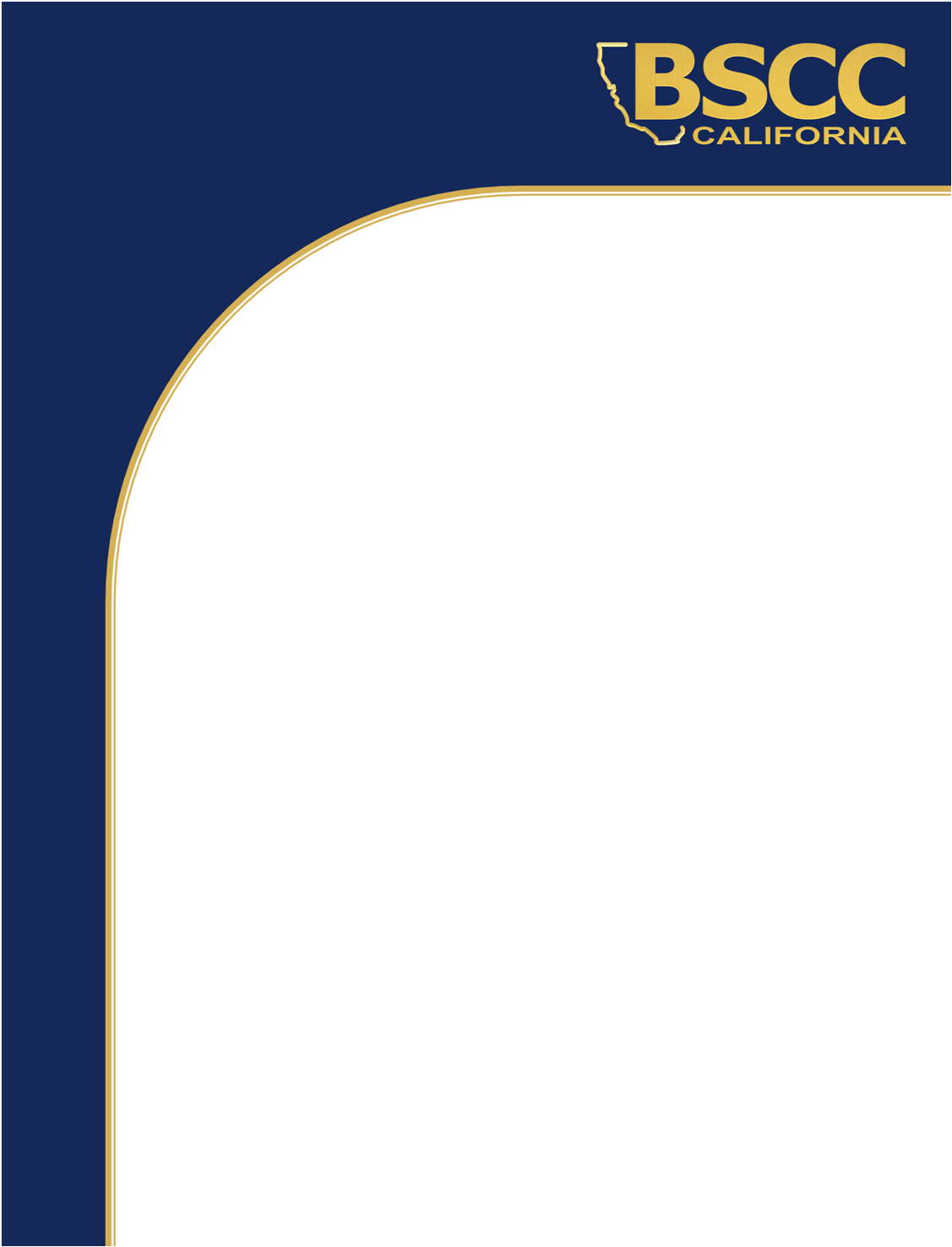 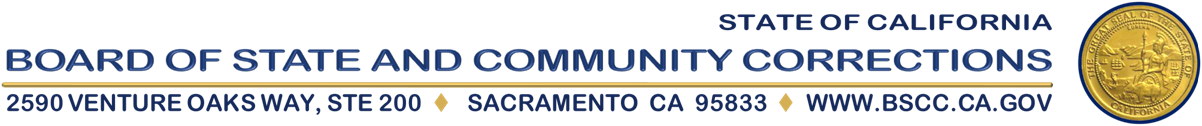 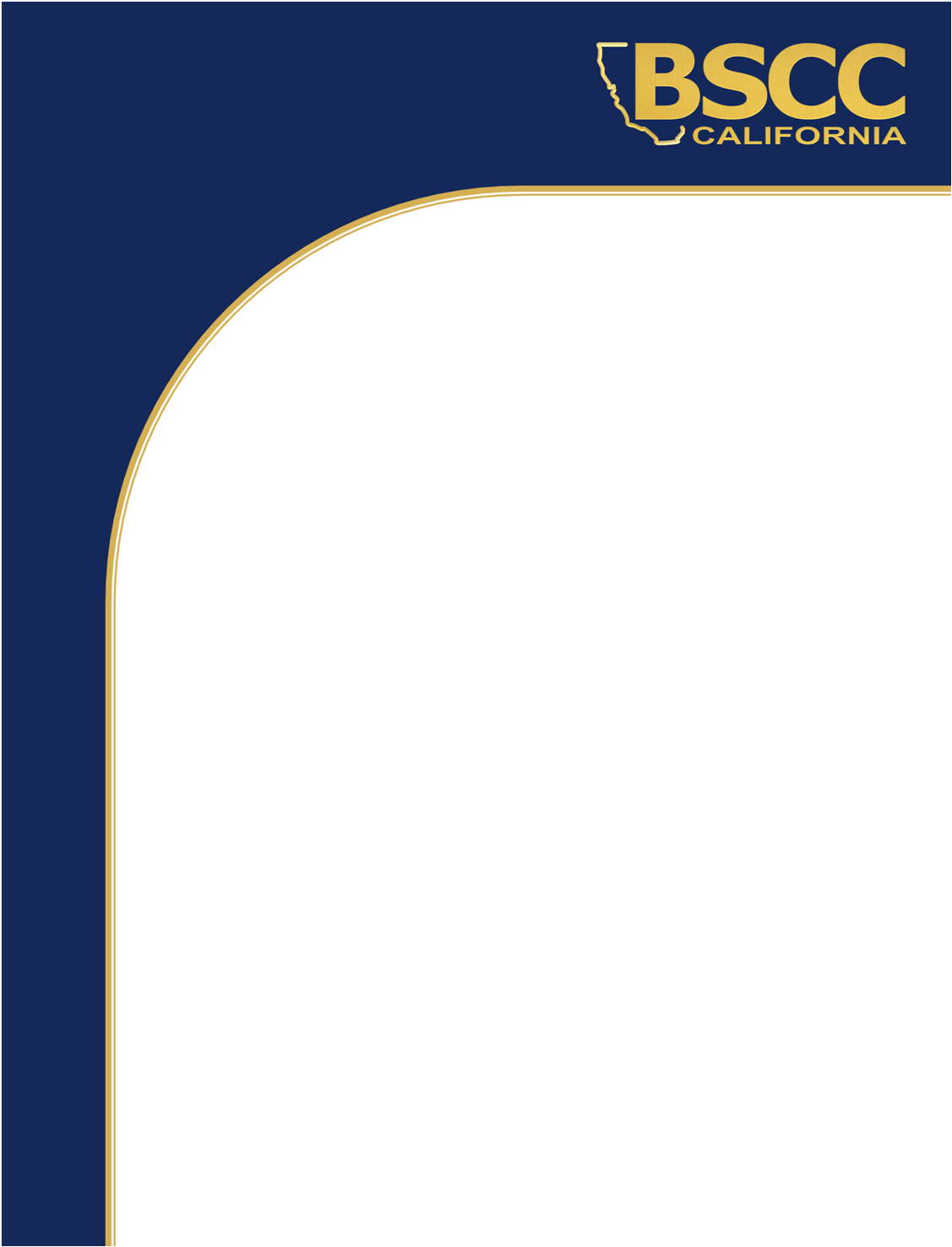 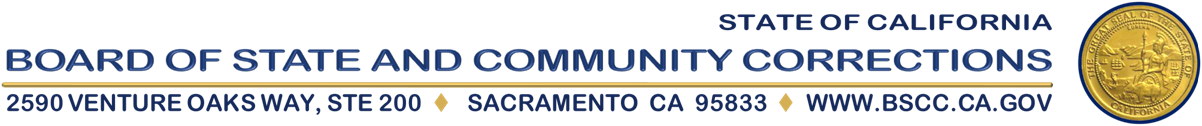 Proposition 64Public Health andSafety Grant Program  REQUEST FOR PROPOSALSEligible Applicants:California CountiesCalifornia CitiesGrant Period: July 1, 2020 to June 30, 2023RFP Released: February 14, 2020Letters of Intent Due: March 6, 2020Proposals Due: April 3, 2020This page intentionally left blankCONFIDENTIALITY NOTICEAll documents submitted as a part of the Proposition 64 Public Health and Safety Grant Program proposal are public documents and may be subject to a request pursuant to the California Public Records Act. The BSCC cannot ensure the confidentiality of any information submitted in or with this proposal. (Gov. Code, §§ 6250 et seq.)In November of 2016, voters approved Proposition 64, the Control, Regulate and Tax Adult Use of Marijuana Act (AUMA). AUMA legalized the recreational use of marijuana in California for individuals 21 years of age and older. Proposition 64, in pertinent part, provides that a portion of the tax revenue from the cultivation and retail sale of cannabis or cannabis products will be appropriated:To the Board of State and Community Corrections for making grants to local governments to assist with law enforcement, fire protection, or other local programs addressing public health and safety associated with the implementation of the Control, Regulate and Tax Adult Use of Marijuana Act. The board shall not make any grants to local governments which have banned the cultivation, including personal cultivation… or retail sale of marijuana or marijuana products…(Rev. & Tax Code, § 34019, subd. (f)(3)(C).) Total funding available for this Request for Proposals (RFP) for the Proposition 64 Public Health and Safety Grant Program (Prop 64 PH&S) is $24,700,000. Successful applicants will be funded for a three-year grant project cycle commencing on July 1, 2020 and ending on June 30, 2023.This Request for Proposal (RFP) provides the information necessary to prepare a proposal to the BSCC for grant funds available through the Prop 64 PH&S Grant Program.The BSCC staff cannot assist the applicant or its partners with the actual preparation of the proposal. Any technical questions concerning the RFP, the proposal process, or programmatic issues must be submitted by email to: Prop64_Grant@bscc.ca.gov.The BSCC will accept and respond to questions about this RFP until April 3, 2020. Frequently asked questions and answers (FAQs) concerning the BSCC’s RFP process and the Prop 64 solicitation will be posted on the BSCC website and updated periodically through April 3, 2020.Prospective applicants are invited – but not required – to attend a Bidders’ Conference. The purpose of a Bidders’ Conference is to answer technical questions from prospective bidders (applicants) and provide clarity on RFP instructions. There is no preference given to applicants who attend the Bidders’ Conference. Details for the Bidders’ Conference are listed below: Proposition 64 Public Health and Safety Grant Program Bidders’ ConferenceWednesday, February 26, 202010:00 a.m.Board of State and Community Corrections1st Floor Board Room2590 Venture Oaks WaySacramento, CA 95833We request that applicants that plan to attend the Bidders’ Conference in person RSVP by email with the name of their organization and the number of individuals that will be attending. This will help us in planning and preparing the materials that will be needed.EMAIL RSVP to: Prop64_Grant@bscc.ca.gov(Subject line: Prop 64 PH&S Grant Program Bidders’ Conference)Please note: The Prop 64 PH&S Grant Program Bidders’ Conference will be livestreamed at www.bscc.ca.govAll Prop 64 PH&S local government grantees are required to designate a Lead Public Agency (LPA) to serve as the coordinator for all grant activities. LPA means a governmental agency with local authority of or within that county or city. The applicant may choose to fill the role of LPA itself or it may designate a department, agency, or office under its jurisdiction to serve as the LPA. The role of the LPA is to coordinate with local government agencies and non-governmental organizations (if applicable) to ensure successful implementation of the grant program. The LPA is responsible for data collection and management, overseeing evaluative activities, and will serve as the primary point of contact with the BSCC.Applicants interested in applying for the Prop 64 PH&S Grant Program are asked, but are not required, to submit a non-binding Letter of Intent. These letters will aid the BSCC in planning for the proposal review process. There is no formal template for the letter, but it should include the following information:Name of the Applicant (city, county, or city and county),Name of the lead public agency (LPA),A brief statement indicating the county or city’s intent to submit a proposal, andName of a contact person.Failure to submit a Letter of Intent is not grounds for disqualification. Similarly, prospective applicants that submit a Letter of Intent and decide later not to apply will not be penalized. Please submit your non-binding Letter of Intent by March 6, 2020 via email or U.S. mail, using one of the following submission options:Email Responses:		Prop64_Grant@bscc.ca.gov (Subject line: Prop 64 Grant Letter of Intent)U.S. Mail Responses:	Board of State and Community Corrections Corrections Planning and Grant Programs Division2590 Venture Oaks Way, Suite 200Sacramento, CA  95833Attn: Prop 64 Grant Letter of IntentThe Proposition 64 Public Health and Safety Grant Program Proposal Package is provided at the end of this document and is provided in a fillable format. Using the Tab key will allow the applicant access to those areas requiring information. Applicants must submit one (1) electronic copy of the original signed proposal to the BSCC by 5:00 p.m. on April 3, 2020.A complete proposal package includes a scanned copy of the signed proposal and all required attachments as described on the Proposal Checklist (page 71).Email the proposal package in a single email to: Prop64_Grant@bscc.ca.gov.If the BSCC does not receive an email containing the complete proposal package by 5:00 p.m. (PST) on April 3, 2020, the proposal will not be considered.Eligible applicants must be local governments that have not banned the cultivation or retail sale of marijuana or marijuana products. For purposes of this RFP, the following definitions apply:“Local governments” means cities, counties, and cities and counties in the State of California.“Banned the cultivation” meansRegulations, ordinances, or amendments to local government charters that prohibit:indoor commercial cultivation (including mixed light cultivation), indoor personal cultivation (including mixed light cultivation), outdoor commercial cultivation, or outdoor personal cultivation within the local government’s jurisdiction/authority that is not otherwise preempted by state law.NOTE: Cultivation of cannabis is not banned by a local government if the local government restricts cultivation activities to specific locations pursuant to local zoning ordinances or if the local government requires licensure for specific commercial cultivation activities provided that such restrictions do not result in the prohibition of all indoor commercial cultivation, indoor personal cultivation, outdoor commercial cultivation, or outdoor personal cultivation activities within the local government’s jurisdiction/authority (see Appendix A).“Banned the retail sale” meansRegulations, ordinances, or amendments to local government charters that prohibit the local establishment or local operation of any or all businesses licensed under Division 10 (commencing with Section 26000) of the Business and Professions Code. Businesses must be allowed to have a physical presence (i.e., brick and mortar location) within the local government’s jurisdiction/authority.NOTE: Retail sale of cannabis is not banned by a local government if the local government restricts the retail sale of cannabis to specific locations pursuant to local zoning ordinances, or if the local government requires licensure for specific retail sales activities provided that such restrictions do not result in the prohibition of all retail sales in the local government’s jurisdiction/authority (see Appendix A).A local government may prohibit cannabis delivery services in its jurisdiction and still be eligible for funding if the jurisdiction has also allowed for the local establishment or local operation of physical presence retail business [i.e., brick and mortar location(s)]. If a local government allows for cannabis delivery services but does not allow for the establishment or local operation of a physical presence retail business [(i.e., brick and mortar location(s)], that local government is not eligible for Prop 64 funding. Local governments in California must meet the above eligibility criteria by April 3, 2020 to be considered for funding under this Prop 64 PH&S Grant Program RFP and must maintain eligibility for the duration of the grant period.   Applicants are required to submit a Letter of Eligibility (as part of the RFP submittal process), detailing how the city, county, or city and county meets the above criteria, including the dates the regulations, ordinances, or amendments to local government charters became enacted/effective (see Appendix B). Jurisdictions in the process of legalizing the cultivation or retail sale of marijuana or marijuana products will be ineligible for current funding under this Prop 64 PH&S Grant Program RFP. Additionally, if a grant award is made to a city, county, or city and county (eligible at the time of award) but becomes ineligible post-award, the contract with the Grantee will be terminated and any remaining funds will cease to be disbursed for the rest of the contract term.The purpose of this grant program is to fund projects that assist with law enforcement efforts, fire protection efforts, or other local projects addressing public health and safety associated with the implementation of the Control, Regulate and Tax Adult Use of Marijuana Act (AUMA). Eligibility to ApplyEligible applicants for Prop 64 PH&S Grant Program awards are:California Counties – Applications must be submitted by the Board of Supervisors or the Chief County Administrative Officer. California Cities – Applications must be submitted by the City Council or the Administrative Office of the City.California City and County – Application must be must be submitted by the Board of Supervisors, the Chief Administrative Officer, or City Council.Eligible applicants may not submit more than one (1) proposal for funding consideration. However, two (2) or more cities, two (2) or more counties, or a combination of two (2) or more cities and/or counties, may collaborate to submit a collaborative proposal. The jurisdictions comprising the collaborative application are not required to be contiguous. Each city or county involved in a collaborative proposal may not apply for an individual proposal nor be part of another collaborative proposal. All applications submitted under a collaborative basis must meet the following criteria: One city or county must be clearly designated as the lead applicant, that city or county must submit the application, and that city or county is responsible for all aspects of grant administration and management.Every city or county involved in the collaborative proposal must be eligible for funding per the eligibility criteria identified on page 3 of this RFP.Every city or county involved in the collaborative proposal must submit a resolution from its City Council or Board of Supervisors indicating support of the collaborative effort and identifying its role(s) and responsibility(ies) relative to the grant.Eligible ActivitiesApplicants must propose activities/strategies that fall within the four (4) Project Purpose Areas (PPAs) defined below. Applicants may either implement new activities, strategies, or programs, OR expand existing activities, strategies, or programs (without the supplantation of funds – see Supplanting definition on page 12).All applicants must address PPA 1 (Youth Development/Youth Prevention and Intervention) and are required to budget a minimum of ten percent (10%) of requested grant funds for this area.  However, should a jurisdiction determine a greater need for PPA 1, applicants may budget up to the full requested grant (i.e., 100% requested in grant funds) for this area.For the purposes of this RFP, youth are defined as under the age of 21 (i.e., individuals not of legal age to use and purchase cannabis products).In addition to PPA 1 (Youth Development/Youth Prevention and Intervention), applicants may also identify and address one (1) or more of the other PPAs listed below as it relates to the local impact of legalizing cannabis. Project activities, strategies, and programmatic efforts may overlap within the listed PPAs. Each identified PPA activity, strategy, and programmatic effort does not have to relate to another identified PPA need(s). All project activities, strategies, and programmatic efforts must be associated with the implementation of AUMA (i.e., local impacts due to the legalization of cannabis in California).Prop 64 PH&S Grant Program Project Purpose Areas (PPAs)PPA 1: Youth Development/Youth Prevention and InterventionThis PPA is a mandatory component for the local Prop 64 PH&S Grant Project.Youth development programs should be designed to improve the lives of children and adolescents by meeting their basic physical, developmental, and social needs and by helping them to build the competencies needed to become successful adults. Youth Prevention and Intervention programs should address preventing youth substance use and addiction and/or intervening to promote healthy behaviors and environments while minimizing illness, injury, and other harms associated with substance use. Approaches may include preventing exposure, preventing youth from progressing from substance use to misuse, and preventing the onset of addiction, overdose, and other harms associated with misuse.Youth development/youth prevention and intervention programs should be trauma-informed, culturally relevant, developmentally appropriate, community-driven, and promising / evidence-based (refer to Appendix A and Appendix C). These programs are intentional, prosocial approaches that engage youth within their communities, schools, organizations, peer groups, and families in a manner that is productive and constructive; recognizes, utilizes, and enhances young people’s strengths; and promotes positive outcomes for young people by providing opportunities, fostering positive relationships, and furnishing the support needed to build on their strengths. Programs for youth should increase the individual’s protective factors (e.g., positive family support; caring adults; positive peer groups; strong sense of self/self-esteem, and engagement in school and community activities).Activities that may be funded include but are not limited to: peer mentoring or community-based mentoring; job training/apprenticeships; substance use education; substance use treatment; prosocial activities; juvenile record expungement; and youth outreach programs.PPA 2: Public HealthPublic health refers to activities for protecting the safety and improving the health of communities through education, policy/infrastructure making, and research for the safety of the community.Activities that may be funded include but are not limited to: public health training and education; public information and outreach; inspection and enforcement of cannabis businesses; behavioral and mental health treatment; cannabis product safety; testing/safety equipment; pesticide impact efforts; drinking and waste water system updates; air quality efforts; and other environmental-system updates.PPA 3: Public SafetyPublic Safety refers to the welfare and protection of the general public, including but not limited to the prevention and protection of the public from dangers affecting safety such as crimes, disasters, or impacts due to the legalization of cannabis.Activities that may be funded include but are not limited to: public information and outreach; training efforts; law enforcement; code enforcement; community planning or development efforts; cannabis delivery compliance, protective safety equipment; update to technology systems (track & trace); transportation impacts, water storage issues; fire protection; fuel mitigation and/or fuel reduction; and wildland/urban interface planning and implementation.PPA 4: Environmental ImpactsEnvironmental impact refers to the prevention of human injury, and promoting well-being by identifying and evaluating environmental resources and hazardous agents by limiting exposures to hazardous physical, chemical, and biological agents in air, water, soil, food, and other environmental media or settings that may adversely affect human health.Activities that may be funded include but are not limited to: technology/software; odor abatement; nuisance abatement; forest management; hazardous clean-up; sediment testing; water systems and storage; cultivation code enforcement; aquatic protections; fire protections; and pesticide impacts.Grant AgreementApplicants approved for funding by the BSCC are required to enter into a Grant Agreement with the BSCC. Grantees must agree to comply with all terms and conditions of the Grant Agreement. See Appendix D for a sample contract (State of California: Contract and General Terms and Conditions).The Grant Agreement start date is expected to be July 1, 2020. Grant Agreements are considered fully executed only after they are signed by both the Grantee and the BSCC. Work, services, and encumbrances should not begin prior to the Grant Agreement start date. If a grantee chooses to incur costs for reimbursement, any work, services, and encumbrances which occur after the start date but prior to grant agreement execution may not be reimbursed. Grantees are responsible for maintaining their Grant Agreement, all invoices, records, and relevant documentation for at least three (3) years after the final payment under the contract.Governing Board ResolutionLocal governmental applicants must submit a resolution from their governing board addressing specified requirements as included in the sample Governing Board Resolution, which can be found in Appendix E. A signed resolution is not required at the time of proposal submission; however, grant recipients must have a resolution on file for the Prop 64 PH&S Grant before a fully executed grant agreement can be completed. Funding Awards Disbursement of grant funds occurs on a reimbursement basis for costs incurred during a reporting period. The State Controller’s Office (SCO) will issue the warrant (check) to the individual designated on the application form as the Financial Officer for the grant. Grantees must submit invoices to the BSCC on a quarterly basis through the online process no later than 45 days following the end of each quarter. Grantees must maintain adequate supporting documentation for all costs claimed on invoices. BSCC staff will conduct a desk review process which requires grantees to submit electronic documentation to support all grant funds claimed during the invoicing period and on-site monitoring visits that will include a review of documentation maintained as substantiation for project expenditures.Audit RequirementsGrantees are required to provide the BSCC with a financial audit no later than the end of the contract term (December 31, 2023).  The financial audit shall be performed by a Certified Public Accountant or a participating county or city auditor that is organizationally independent from the participating county or city’s project financial management functions. Expenses for this final audit may be reimbursed for actual costs up to $25,000.In addition, the BSCC reserves the right to call for a program or financial audit at any time between the execution of the grant agreement and three (3) years following the end of the grant period. The Department of General Services, the Bureau of State Audits, Department of Finance, or their designated representative shall have the right to review and to copy any records and supporting documentation pertaining to the performance of this grant.Quarterly Progress ReportsGrant award recipients are required to submit quarterly progress reports (QPRs) to the BSCC. QPRs are a critical element in BSCC’s monitoring and oversight process. Grantees who are unable to demonstrate that they are making sufficient progress toward project goals and objectives and show that funds are being spent in accordance with the Grant Agreement could be subject to the withholding of funds. Once grants are awarded, the BSCC will work with grantees to create custom QPRs. Grantee Orientation ProcessFollowing the start of the grant period, BSCC staff will conduct a Grantee Orientation in Sacramento (at a date to be determined later). The purpose of this mandatory 1-day session is to review the program requirements, invoicing and budget modification processes, data collection and reporting requirements, evaluation requirements, as well as other grant management and monitoring activities. Typically, the Project Director, Financial Officer, and Day-to-Day Contact must attend. Grant recipients may use Prop 64 PH&S Grant funds for travel-related expenditures such as airfare, mileage, meals, lodging, and other per diem costs. Applicants should include anticipated travel costs in the budget section of the proposal under the “Other” category for this event.Travel Travel is usually warranted when personal contact by project staff is the most appropriate method of conducting project-related business. Travel to and from training conferences may also be allowed. The most economical method of transportation, in terms of direct expenses to the project and the employee's time away from the project, must be used. Projects are required to include sufficient per diem and travel allocations for project-related personnel, as outlined in the Grant Agreement, to attend any mandated BSCC training conferences or workshops outlined in the terms of the program.Units of Government Units of government may follow either their own written travel and per diem policy or the State’s policy. Units of government that plan to use cars from a state, county, city, district carpool, or garage may budget either the mileage rate established by the carpool or garage, or the state mileage rate, not to exceed the loaning agency rate.Non-Governmental Organizations (NGOs) An NGO receiving BSCC funds must use the California State travel and per diem policy, unless the grantee’s written travel policy is more restrictive than the State's, in which case it must be used. Reimbursement is allowed for the cost of commercial carrier fares, parking, bridge, and road tolls, as well as necessary taxi, bus, and streetcar fares. This policy applies equally to NGOs that receive grant funds directly from the BSCC and those that receive grant funds indirectly through a subcontract with another NGO that received a BSCC grant award.Out-of-State Travel Out-of-state travel is restricted and only allowed in exceptional situations. Grantees must receive written BSCC approval prior to incurring expenses for out-of-state travel. Even if previously authorized in the Grant Award, grantees must submit to the BSCC a separate formal request (on grantee letterhead) for approval. Out-of-state travel requests must include a detailed justification and budget information. In addition, California prohibits travel, except under specified circumstances, to states that have been found by the California Attorney General to have discriminatory laws. The BSCC will not reimburse for travel to these states unless the travel meets a specific exception under Government Code section 11139.8, subdivision (c). For additional information, please see: https://oag.ca.gov/ab1887.Debarment, Fraud, Theft, or EmbezzlementIt is the policy of the BSCC to protect grant funds from unreasonable risks of fraudulent, criminal, or other improper use. As such, the BSCC will not enter into contracts or provide disbursements or reimbursement to applicants that have been:debarred by any federal, state, or local government entities during the period of debarment; orconvicted of fraud, theft, or embezzlement of federal, state, or local government grant funds for a period of three (3) years following conviction.Furthermore, the BSCC requires grant recipients to provide an assurance that there has been no applicable debarment, disqualification, suspension, or removal from a federal, state or local grant program on the part of the grantee at the time of application and that the grantee will immediately notify the BSCC should such debarment or conviction occur during the term of the grant contract.The BSCC also requires that all grant recipients include, as a condition of award to a subgrantee or subcontractor, a requirement that the subgrantee or subcontractor will provide the same assurances to the grant recipient. If a grant recipient wishes to consider a subgrantee or subcontractor that has been debarred or convicted, the grant recipient must submit a written request for exception to the BSCC along with supporting documentation. All applicants must complete Appendix F certifying they are in compliance with the BSCC’s policies on debarment, fraud, theft, and embezzlement.Compliance Monitoring VisitsBSCC staff will conduct periodic monitoring of each project to assess whether the project is in compliance with grant requirements and making progress toward grant objectives. As needed, monitoring visits may also occur to provide technical assistance on fiscal, programmatic, evaluative, and administrative requirements. For your reference, a sample monitoring visit checklist is contained in Appendix G.Grant PeriodSuccessful proposals will be funded for a three-year grant project cycle commencing on July 1, 2020 and ending on June 30, 2023. However, additional time (July 1, 2023 through December 31, 2023) is included in the term of the contract for the sole purposes of:1) Finalizing and submitting a required Local Evaluation Report, and 2) Finalizing and submitting a required financial audit.Funding AmountA total of $24,700,000 in state funding through the State and Local Government Law Enforcement Account is available for local projects through this RFP. The maximum amount for which any eligible single applicant may apply is $1 million. Eligible collaborative applicants may submit one (1) proposal for a maximum of $2 million, regardless of the number of local government partners collaborating on the application. Applicants are encouraged to request only the amount of funds needed to support their proposal and the amount that can be justified with supporting documentation/information. All applicants must build their proposal, objectives, activities, timelines, and budget information for all three (3) years of the grant cycle. For example, if a single applicant is requesting the maximum award amount of $1,000,000, the budget detail must clearly illustrate how that $1,000,000 will be allocated across the entire three (3) years (see Budget Section for instructions).Funding Distribution and Funding ThresholdsThe total available funding of $24,700,000 will be awarded within four categories and applicants will only compete with other applicants within that category. Recognizing that different sized jurisdictions have different capacities, resources, and needs, these categories were established so a percentage of the overall available funding will be set aside for small, medium, and large counties (and cities within those counties). The categories and amounts available for each are as follows:Small counties, and all cities within those counties, will compete for 20 percent (20%) of the total Prop 64 PH&S grant funds, which equates to $4,940,000.Medium counties, and all cities within those counties, will compete for 20 percent (20%) of the total Prop 64 PH&S grant funds which equates to $4,940,000.Large counties, and all cities within those counties, will compete for 20 percent (20%) of the total Prop 64 PH&S grant funds which equates to $4,940,000.The categorization of counties as small, medium, or large is based on county population figures published by the California Department of Finance (see Appendix H). Cities will be categorized based on the county they are located.The remaining 40 percent (40%) of the total Prop 64 PH&S grant funds will be used to fund the overall highest-rated proposals not funded through the small, medium, and large county set-aside categories. The highest rated proposals that did not receive an award under the above categories will compete for the remaining 40 percent (40%), or $9,880,000, regardless of county size category.Funds in the small, medium, and large categories will be awarded first. Should there be a proposal that is only partially funded through a county-size category due to not having sufficient funds for a full proposal request, those proposals will be fully funded first using funds within the 40 percent (40%) category.If there are not sufficient qualified applicants in any set-aside county-size category to exhaust all funds, those funds will be used to augment the 40 percent (40%) highest-rated category.Minimum ScoreApplicants must receive at least 50% of the total points available to be considered for funding (i.e., qualified applicants). See Rating Factors, page 15. Match RequirementThe Prop 64 PH&S Grant Program does not require matching and/or leveraged funds. SupplantingSupplanting is the deliberate reduction in the amount of federal, state, or local funds being appropriated to an existing program or activity because grant funds have been awarded for the same purposes. Supplanting is strictly prohibited for all BSCC grants. BSCC grant funds shall be used to support new program activities or to augment existing funds which expand current program activities. BSCC grant funds shall not be used to replace existing funds. It is the responsibility of the Grantee to ensure that supplanting does not occur. The Grantee must keep clear and detailed financial records to show that grant funds are used only for allowable costs and activities.In addition to quarterly progress reports (QPRs), projects selected for funding will be required to submit to the BSCC: (1) a Local Evaluation Plan and (2) a Local Evaluation Report. Local Evaluation Plan - The purpose of the Local Evaluation Plan (LEP) is to ensure that projects funded by the BSCC can be evaluated. Applicants will be expected to include a detailed description of how they plan to assess the effectiveness of the proposed program in relation to each of its goals and objectives identified in the proposal. The LEP should describe the evaluation design or model that will be used to evaluate the effectiveness of the project component(s), with the project goals and the objectives clearly stated. Applicants should include criteria for both process and outcome evaluations. Once submitted, any modifications to the LEP must be approved in advance by the BSCC. More detailed instructions on the LEP will be made available to successful applicants. See Appendix I for a sample of evaluation components.Local Evaluation Report - Following project completion, grantees are required to complete a final Local Evaluation Report (LER) which must be in a format prescribed by the BSCC. The purpose of the final LER is to determine whether the overall project was effective in meeting the goals laid out in the LEP. To do this, the grantee must assess and document the effectiveness of the activities that were implemented. These activities should have been identified in the previously submitted LEP. More detailed instructions on the LER will be made available to successful applicants.Applicants are strongly encouraged to identify research partners early on and include them in the development of the proposal, to better ensure that the goals and objectives listed in the proposal are realistic and measurable. Applicants are also strongly encouraged (but not required) to use outside evaluators to ensure objective and impartial evaluations. Specifically, applicants are encouraged to partner with state universities or community colleges for evaluations. Evaluation planning, oversight, and reporting activities may be funded by the Prop 64 PH&S Grant Program monies and should be identified within the applicant’s proposed budget.Prop 64 PH&S Grant Program Executive Steering CommitteeTo ensure successful program design and implementation, the BSCC uses Executive Steering Committees (ESCs) and Advisory Groups to inform decision-making related to the Board’s programs. These committees are composed of subject matter experts and stakeholders representing both the public and private sectors. The BSCC makes every attempt to include diverse representation on its ESCs and Advisory Groups - in breadth of experience, geography, and demographics. ESCs are convened and approved by the BSCC Board, as the need arises, to carry out specified tasks including the development of RFPs for grant funds. The Board then approves, rejects, or revises those recommendations. Members of ESCs are not paid for their time but are reimbursed for travel expenses incurred to attend meetings.The Prop 64 PH&S Grant Program ESC includes subject matter experts on education, public health and safety, environmental impacts, law enforcement, fire protection, cannabis licensing and cultivation, substance use, mental health, and the criminal and juvenile justice systems. A list of ESC members can be found in Appendix J.Conflicts of InterestExisting law prohibits any grantee, subgrantee, partner, or like party who participated on the above referenced Prop 64 PH&S Grant Program ESC from receiving funds from the grants awarded under this RFP.  Applicants who are awarded grants under this RFP are responsible for reviewing the Prop 64 PH&S Grant Program ESC membership roster and ensuring that no grant dollars are passed through to any entity represented by any member of the ESC.Confirmation of Receipt of ProposalUpon submission of a proposal, applicants will receive a confirmation response from the BSCC stating the proposal has been received. Disqualification – PLEASE READ thoroughly“Disqualification” means the proposal will not move forward to the ESC for the Proposal Rating Process and, therefore, will NOT be considered for funding under this grant.The following will result in an automatic disqualification:The applicant is not a county or a city in California. The applicant does not meet the eligibility criteria for the Prop 64 PH&S Grant funding (see Eligibility for Funding, page 3).The funding request for a single application is more than $1 million.The funding request for a collaborative application is more than $2 million.An electronic version of the complete proposal package is not received by 5:00 p.m. on Friday, April 3, 2020. The complete proposal package was not submitted using the BSCC Prop 64 PH&S Grant Program proposal template as provided at the end of this document including the narrative section formatting requirements set within the template:Arial 12-point fontOne-inch margins on all four sides1.5-line spacingThe complete proposal package does not contain all required sections and attachments: Coversheet - accurately completedProp 64 PH&S Grant Program Checklist - completed and signed in blue inkApplicant Information Form - completed and signed in blue inkProposal AbstractProposal Narrative (Project Need, Project Description, & Project Evaluation)Project Work PlanBudget Table & NarrativeCertification of Compliance with BSCC Policies on Debarment, Fraud, Theft and Embezzlement (Appendix F) – completed and signedCriteria for Non-Governmental Organizations Receiving Prop 64 PH&S Grant Funds (Appendix K) – completed and signedLetter of EligibilityLetter(s) of CommitmentThe Proposal Abstract exceeds the maximum limit of one (1) numbered page.The Proposal Narrative Section (Project Need, Project Description, & Project Evaluation) exceeds the maximum limit of eight (8) numbered pages. The Proposal Narrative Section contains footnotes, tables, graphs, charts, graphics and/or website links. (Note: two (2) additional pages are allowed for the above. See page 21 for instructions.)The Project Workplan is not on the template provided.The Project Workplan exceeds the maximum limit of two (2) numbered pages.The Budget Table exceeds the maximum limit of one (1) numbered page.The Budget Narrative exceeds the maximum limit of four (4) numbered pages.Rating ProcessUnless disqualified, proposals will advance to the Proposal Rating Process. The Prop 64 PH&S Grant Program ESC members will read and rate each proposal in accordance with the prescribed rating factors listed in the table below. The ESC members will base their scores on how well an applicant addresses the items listed under each rating factor within the Proposal Narrative and Budget. Following the Proposal Rating Process, the ESC may convene for a final rater review meeting where funding recommendations will be finalized for consideration by the BSCC Board. At the conclusion of this process, applicants will be notified of the funding recommendations. It is anticipated the BSCC Board will act on the recommendations at its meeting on June 11, 2020. Applicants and partners are not to contact members of the ESC nor the BSCC Board to discuss proposals.Rating FactorsThe Rating Factors to be used and the maximum points assigned to each factor are shown in the table below. Applicants are asked to address each of these factors as a part of their proposal. The ESC assigned a percent value to each of the Rating Factors, correlating to its importance (see Percent of Total Value column). Prop 64 PH&S Grant Program Rating Factors and Point ValuesRaters will score an applicant’s response in each of the Rating Factor categories on a scale of 1-5, according to the Sample Scoring Rubric shown below. Each rating factor score is then weighted according to the “Percent of Total Value” column (determined by the ESC) associated with each Rating Factor to arrive at the final Weighted Score for each Rating Factor and then added together for a final overall proposal score. Threshold/Minimum ScoreA proposal must meet a threshold of 50%, or minimum score of 100 total points to be considered for funding. Total points equal the weighted score plus preference points. Scoring Rubric for 1-5 Point RangeThe following section contains pertinent information on how to complete the Request for Proposal package for the Prop 64 PH&S Grant Program. Submittal instructions are contained in Part I, page 3.  Proposal AbstractProposal Narrative Sections Project NeedProject DescriptionProject EvaluationProject WorkplanProject Budget Table and Budget NarrativeAdditional Request for Proposals Information, if applicableRequired Request for Proposals AttachmentsLetter(s) of CommitmentLetter of EligibilityCertification of Compliance with BSCC Policies on Debarment, Fraud, Theft and EmbezzlementCriteria for Non-Governmental Organizations Receiving Prop 64 PH&S Grant Funds *** THE REQUEST FOR PROPOSAL PACKAGE CAN BE FOUND AT THE END OF THIS ENTIRE DOCUMENT. THE PROPOSAL TEMPLATE IS PROVIDED IN A FILLABLE FORMAT. USING THE TAB KEY WILL ALLOW THE APPLICANT ACCESS TO THOSE AREAS REQUIRING INFORMATION. ***Instructions: The Proposal Abstract should provide a brief summary of the proposed project. The Proposal Abstract must be submitted using the BSCC Prop 64 PH&S Grant Program proposal template (a locked, fillable form) provided at the end of this document (Arial 12-point font with one-inch margins on all four sides and at 1.5-line spaced) and cannot exceed one (1) numbered page in length. This section will not be included in the rating of the Proposal.The Proposal Narrative should address the Project Need, Project Description, and Project Evaluation, using each of the section headers exactly as provided in the proposal template (a locked, fillable form). The Proposal Narrative must be submitted using the BSCC Prop 64 PH&S Grant Program proposal template provided at the end of this document (Arial 12-point font with one-inch margins on all four sides and at 1.5-line spaced) and cannot exceed eight (8) numbered pages in length. Footnotes are not allowable within the Proposal Narrative section. Sources cited must be included within Proposal Narrative or may be referenced within the Additional RFP Information attachment. It is up to the applicant to determine how best to use the 8-page limit in addressing each RFP section. If these narrative sections total more than eight (8) pages in length, the application will be disqualified (see page 14). Do not include any of the following within your narrative:FootnotesTables;Graphs;Charts;Graphics; orWebsite links.The 8-page limitation for these sections does not include the following mandatory items:The Cover Sheet;The Proposal Checklist;The Applicant Information Form;The Project Abstract;The Project Work Plan;The Budget Table and Budget Narrative; norOther required attachments (see Proposal Checklist).Within each narrative section, address the following bulleted items in a cohesive, comprehensive, and concise narrative format.Address the rating factor for Project Need in narrative form as defined below. The response will be evaluated with a single rating based on a scale of 1-5.Address the rating factor for Project Description in narrative form as defined below. The response will be evaluated with a single rating based on a scale of 1-5.Address the rating factor for Project Evaluation in narrative form as defined below. The response will be evaluated with a single rating based on a scale of 1-5.Address the rating factor for Project Budget in narrative form as defined below. The response will be evaluated with a single rating based on a scale of 1-5.As part of the application process, applicants are required to submit the RFP Budget Table and Narrative using the BSCC Prop 64 PH&S Grant Program proposal template provided at the end of this document (Arial 12-point font with one-inch margins on all four sides and at 1.5-line spaced). The Budget Table cannot exceed one (1) numbered page in length.The Budget Narrative cannot exceed four (4) numbered pages in length.The Budget sections must be filled out completely and accurately. Applicants are solely responsible for the accuracy and completeness of the information entered in the Budget Section. All project costs must be directly related to the objectives and activities of the project demonstrating how the funds will be used to address the local need(s) due to the impact of legalizing cannabis in California. The Budget Table must cover the entire 3-year grant period.For additional guidance related to grant budgets, refer to the BSCC Grant Administration Guide, found under Quick Links on the Corrections Planning and Grant Programs home page:  http://www.bscc.ca.gov/s_correctionsplanningandprograms/  Applicants may include a maximum of two (2) additional numbered pages to the Proposal Package. Identify these pages with the header: Additional RFP Information. These pages must have a one-inch margin on all four sides and may only include endnotes, tables, charts, graphs and/or graphics, must be cited/referenced within the Proposal Narrative, must directly support the Proposal Narrative, and be legible.  If more than two (2) pages are submitted, only the first two (2) will go forward to the raters.Letter(s) of CommitmentApplicants must include at least one (1) Letter of Commitment as part of the application package. A Letter(s) of Commitment should express, not only support for the proposed project, but also the author’s specific commitment toward ensuring the overall success of the project. There is no required format for the Letter(s) of Commitment; however, each letter must:be on the collaborating partner organization’s letterheaddetail the roles and responsibilities of the partnering agency within the Prop 64 PH&S Grant Program.  Letter of EligibilityApplicants must provide a Letter of Eligibility detailing how the county or city meets the eligibility criteria (page 3), There is no required format for the Letter of Eligibility; however, a sample is provided (see Appendix B) and the letter must:Be on the county or city letterheadInclude the titles of the regulations, ordinances, or amendments to local government chartersInclude the dates the regulations, ordinances, or amendments to local government charters became enacted/effectiveCertification of Compliance with BSCC Policies on Debarment, Fraud, Theft and EmbezzlementPlease see Appendix F Criteria for Non-Governmental Organizations Receiving Prop 64 PH&S Grant FundsPlease see Appendix K.APPENDICESDEFINITIONS FOR THE PURPOSES OF THE PROPOSITION 64 PUBLIC HEALTH AND SAFETY GRANT BannedBanned is to prohibit, forbid, or bar by a local government.For the purposes of this RFP, if any one or more of the four (4) cultivation activities below are true, the local government is ineligible for Prop 64 PH&S funding:Banned CultivationAll indoor commercial cultivation (including mixed light cultivation)All indoor personal cultivation (including mixed light cultivation)All outdoor commercial cultivationAll outdoor personal cultivationNOTE: Cultivation of cannabis is not considered banned by a local government if the local government restricts cultivation activities to specific locations pursuant to local zoning ordinances or if the local government requires licensure for specific commercial cultivation activities provided that such restrictions do not result in the prohibition of all indoor commercial cultivation, indoor personal cultivation, outdoor commercial cultivation, or outdoor personal cultivation activities within the local government’s jurisdiction/authority.For the purposes of this RFP, if either of the retail sale activities below are true, the local government is ineligible for Prop 64 PH&S funding:Banned Retail SaleProhibiting establishment of business licensed under Division 10 of the Business and Professions CodeProhibiting operation of businesses licensed under Division 10 of the Business and Professions CodeNOTE: Retail sale of cannabis is not considered banned by a local government if the local government restricts the retail sale of cannabis to specific locations pursuant to local zoning ordinances, or if the local government requires licensure for specific retail sales activities provided that such restrictions do not result in the prohibition of all retail sales in the local government’s jurisdiction/authority.Community-based OrganizationA community-based organization (CBO) is a nongovernmental organization that provides services to a community consisting of individuals, groups, or other organizations that constitute the local or community service population. In the context of the Prop 64 PH&S Grant Program, a CBO is generally considered to be a non-government, non-law enforcement organization that provides services individuals that are at risk of involvement or already involved with the justice system. In this RFP, CBOs and nonprofit organizations are referred to as NGOs or Non-Governmental Organizations.Community-DrivenCommunity-driven practices are programs and strategies that are derived from the traditional practices of a particular racial, ethnic, or cultural community and have been determined effective by the community.Cultural RelevanceCultural relevance acknowledges the influence of the youth’s identity characteristics on the youth’s experience of the world and incorporates perspectives into the program’s environment. These identity characteristics include racial/ethnic, gender, class, religion, educational, sexual orientation, gender identity, family heritage, disability, and any other identity the youth communicates as important. Every grantee and sub-grantee/sub-recipient that receives Prop 64 PH&S Grant funds should utilize programs, practices, and approaches that embed cultural relevancy.Developmentally AppropriateA service or intervention may be considered developmentally appropriate if it is based on a child’s level of need, or developmental stage, rather than the child’s chronological age. Evidence-based / Promising PracticesEvidence-based practices are programs and strategies that have been found effective at improving positive or preventing negative health outcomes, using rigorous scientific research methods. Programs and strategies may be evidence-based across all populations, or only for particular cultures and identities.Promising practices are programs and strategies that have shown some positive results and potential for improving desired health outcomes. They may have evidence from use in real-world settings, a strong theoretical framework, and/or expert opinion, but have not been fully replicated in scientific studies. Depending on the level of scientific evidence, these are sometimes referred to as “evidence-informed,” "research-supported," or “emerging” practices.Applicants may find it helpful to review the information on evidence-based practices in Appendix C of this RFP as well as in the Substance Abuse and Mental Health Services Administration’s (SAMHSA) Guide to Evidence-Based Practices available at:www.samhsa.gov/ebpwebguide.Financial AuditA financial audit provides assurances that an organization’s financial statements are free of material misstatement based upon the application of generally accepted accounting principles.Mixed Light CultivationMixed light cultivation occurs within a greenhouse, hoop-house, glasshouse, conservatory, hothouse, or other similar structure and uses a combination of natural and supplemental artificial lighting. Service Need DeterminationIn considering whether to provide diversion services to potential program participants, service providers receiving funding under this grant must use an approach that is trauma-informed, culturally relevant and developmentally appropriate. Approaches could include, but are not limited to, surveys or interviews. Applicants must thoroughly explain and justify their proposed approach for deciding which youth will be selected or chosen for program participation. Every applicant must identify some methodology for determining whether a potential program participant would benefit from services and how youth will be matched with specific services that provide those benefits.TraumaTrauma is an experience that causes intense physical and psychological stress reactions. It can refer to a single event, multiple events, or a set of circumstances that is experienced by an individual as physically and emotionally harmful or threatening and that has lasting adverse effects on the individual’s physical, social, emotional, cognitive, or spiritual well-being.Trauma-Informed A Trauma-Informed approach is one in which all parties involved recognize and respond appropriately to the impact of traumatic stress designed to the youth's individual needs and ensure the physical and psychological safety of all youth, family members, and staff. Trauma-informed care is an organizational structure and system framework that involves understanding, recognizing, and responding to traumatic stress reactions and the effects of all types of trauma. Trauma-informed care also emphasizes raising awareness and providing resources about trauma and the impact of trauma on youth, family members and staff.YouthYouth is defined as under the age of 21 (i.e., individuals not of legal age to use and purchase cannabis products).EVALUATIVE TERMSLocal Evaluation Plan and Local Evaluation ReportThe purpose of the Local Evaluation Plan and the Local Evaluation Report is to identify whether the program achieved its goals and objectives. Outcome measures are designed to answer the question: “What results did the program produce?” Examples of outcome measures could include:Results of pre/post surveys (e.g., improvements in the number of high school graduates or reductions in law enforcement contacts).Implementation of programs aimed at increasing the number of youth enrolled in mentoring programs.Changes in policies that improve access to alcohol and substance use prevention services for youth.Goal versus ObjectiveGoals and objectives are necessary components of the Local Evaluation Plan and the Project Work Plan. These common terms are sometimes used interchangeably because both refer to the intended results of program activities. Goals are longer-term than objectives, more broadly stated and govern the specific objectives to which program activities are directed.In proposals, goals are defined by broad statements of what the program intends to accomplish, representing the long-term intended outcome of the program.Examples of goal statements:To reduce the number of youths who commit serious offenses.To reduce the number of youths who exhibit a pattern of chronic offending.To divert youth who commit nonviolent offenses from state juvenile correctional institutions.To restore the losses suffered by the victims of crimes.To make improvements in academic behavior and/or achievement.To reduce rates of youth substance use in the target area.Objectives are statements of specific, measurable aims of program activities. Objectives detail the tasks that must be completed to achieve goals. Descriptions of objectives in the proposals should include three elements:Direction – the expected change or accomplishment (e.g., improve, maintain);Timeframe – when the objective will be achieved; andTarget Population – who is affected by the objective.Examples of program objectives:By the end of the program, drug-addicted youth will recognize the long-term consequences of drug use.To place eligible youth in an intensive supervision program within two weeks of adjudication to ensure their accountability and the community’s safety.To ensure the youth in this program carry out all the terms of the mediation agreements they have worked out with their victims by program completion.To improve the self-discipline and study habits of youth enrolled.Principles of Effective InterventionDuring the past two decades, there has been renewed interest in examining correctional research. These efforts have been led by researchers such as Gendreau, Andrews, Cullen, Lipsey and others.  Much evidence has been generated, leading to the conclusion that many rehabilitation programs have, in fact, produced significant reductions in recidivism. The next critical issue became the identification of those characteristics most commonly associated with effective programs. Through the work of numerous scholars (Andrews et al., 1990; Cullen and Gendreau, 2000; Lipsey 1999), several “principles of effective intervention” have been identified. These principles can be briefly categorized as the following:Assess Risk/NeedsEnhance Intrinsic MotivationTarget InterventionsRisk PrincipleNeeds PrincipleResponsivity PrincipleDosageTreatment PrincipleSkill Train with Directed PracticeIncrease Positive ReinforcementEngage Ongoing Support in Natural CommunitiesMeasure Relevant Processes/PracticesProvide Measurement FeedbackTERMS DEFINED BY THE PROPOSITION 64 INITIATIVECannabis means all parts of the plant Cannabis sativa L., whether growing or not; the seeds thereof; the resin extracted from any part of the plant; and every compound, manufacture, salt, derivative, mixture, or preparation of the plant, its seeds or resin.Cannabis accessories means any equipment, products or materials of any kind which are used, intended for use, or designed for use in planting, propagating, cultivating, growing, harvesting, manufacturing, compounding, converting, producing, processing, preparing, testing, analyzing, packaging, repackaging, storing, smoking, vaporizing, or containing cannabis, or for ingesting, inhaling, or otherwise introducing cannabis or cannabis products into the human body.  (Health & Saf. Code, § 11018.2.)Cannabis products means cannabis that has undergone a process whereby the plant material has been transformed into a concentrate, including, but not limited to, concentrated cannabis, or an edible or topical product containing cannabis or concentrated cannabis and other ingredients. (Health & Saf. Code, § 11018.1.)Commercial marijuana activity includes the cultivation, possession, manufacture, distribution, processing, storing, laboratory testing, labeling, transportation, distribution, delivery or sale of marijuana and marijuana products as provided for in this division. Cultivation means any activity involving the planting, growing, harvesting, drying, curing, grading, or trimming of marijuana. Delivery means the commercial transfer of marijuana or marijuana products to a customer. Delivery also includes the use by a retailer of any technology platform owned and controlled by the retailer, or independently licensed under this division, that enables customers to arrange for or facilitate the commercial transfer by a licensed retailer of marijuana or marijuana products. Distribution means the procurement, sale, and transport of marijuana and marijuana products between entities licensed pursuant to this division. License means a state license issued under Section 26001 of the Business and Professions Code.Licensee means any person or entity holding a license under Section 26001 of the Business and Professions Code.Licensing authority means the state agency responsible for the issuance, renewal, or reinstatement of the license, or the state agency authorized to take disciplinary action against the licensee.Local government (jurisdiction) means a city, county, or city and county. Manufacture means to compound, blend, extract, infuse, or otherwise make or prepare a marijuana product. Manufacturer means a person that conducts the production, preparation, propagation, or compounding of marijuana or marijuana products either directly or indirectly or by extraction methods, or independently by means of chemical synthesis, or by a combination of extraction and chemical synthesis at a fixed location that packages or repackages marijuana or marijuana products or labels or re-labels its container, that holds a state license pursuant to this division. Marijuana has the same meaning as Cannabis (see above).  Nursery means a licensee that produces only clones, immature plants, seeds, and other agricultural products used specifically for the planting, propagation, and cultivation of marijuana. Operation means any act for which licensure is required under the provisions of this division, or any commercial transfer of marijuana or marijuana products.Package means any container or receptacle used for holding marijuana or marijuana products. Purchaser means the customer who is engaged in a transaction with a licensee for purposes of obtaining marijuana or marijuana products. Sell, sale, and to sell includes any transaction whereby, for any consideration, title to marijuana is transferred from one person to another, and includes the delivery of marijuana or marijuana products pursuant to an order placed for the purchase of the same and soliciting or receiving an order for the same, but does not include the return of marijuana or marijuana products by a licensee to the licensee from whom such marijuana or marijuana product was purchased.Before grants can be awarded funds and receive an executed contract under the Proposition 64 Public Health and Safety Grant Program, the applying local jurisdiction (and all jurisdictions within a collaborative proposal) must assure they do not ban the following activities. Below is sample assurance language that, at a minimum, must be included in the Letter of Eligibility submitted to the Board of State and Community Corrections.As an applicant, our jurisdiction(s) does not ban (i.e., prohibit, forbid, or bar): ☐ All indoor commercial cultivation (including mixed light cultivation)Regulation(s), ordinance(s), and or amendment(s) to our local government charter(s) that ensure the above are true- <provide information including enacted/effective date(s)>. ☐ All indoor personal cultivation (including mixed light cultivation)Regulation(s), ordinance(s), and or amendment(s) to our local government charter(s) that ensure the above are true- <provide information including enacted/effective date(s)>. 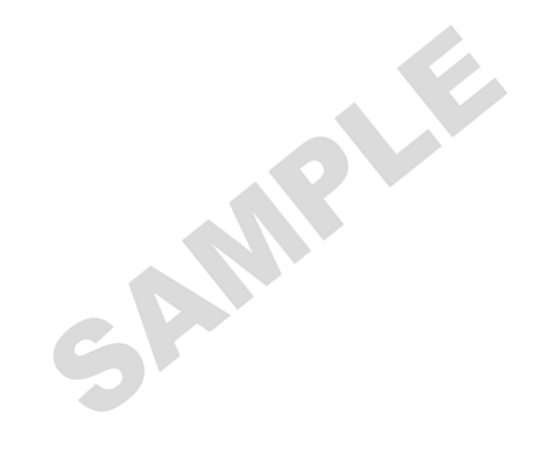 ☐ All outdoor commercial cultivationRegulation(s), ordinance(s), and or amendment(s) to our local government charter(s) that ensure the above are true- <provide information including enacted/effective date(s)>. ☐ All outdoor personal cultivationRegulation(s), ordinance(s), and or amendment(s) to our local government charter(s) that ensure the above are true- <provide information including enacted/effective date(s)>. ☐ Establishment of business(es) licensed under Division 10 of the Business and Professions CodeRegulation(s), ordinance(s), and or amendment(s) to our local government charter(s) that ensure the above are true- <provide information including enacted/effective date(s)>. ☐ Operation of businesses licensed under Division 10 of the Business and Professions CodeRegulation(s), ordinance(s), and or amendment(s) to our local government charter(s) that ensure the above are true- <provide information including enacted/effective date(s)>. Documentation detailed above will be provided to the BSCC upon request.The websites provided below may be useful to applicants in the proposal development process. This list is not exhaustive and it is offered as a suggested starting point for applicants to use in researching evidence-based programs, practices, and strategies.Blueprints for Violence Preventionhttp://www.colorado.edu/cspv/blueprints/index.htmlBoard of State and Community Corrections  http://www.bscc.ca.gov/s_web-basedresourcesonevidence-basedpractices/California Institute of Behavioral Health Solutionshttp://www.cibhs.org/evidence-based-practices-0Coalition for Evidence-Based Policy http://evidencebasedprograms.org/CrimeSolutions.gov http://www.crimesolutions.gov/Evaluating Drug Control and System Improvement Projects Guidelines for Project Supported by the Bureau of Justice Assistance https://www.bja.gov/evaluation/guide/documents/nijguide.htmlJustice Research and Statistic Association http://www.jrsa.org/National Child Traumatic Stress Networkhttps://www.NCTSN.OrgNational Criminal Justice Reference Service (NCJRS)“Preventing and Reducing Youth Crime and Violence: Using Evidence-Based Practice.” A report prepared by Peter Greenwood, Ph.D., for the California Governor’s Office of Gang and Youth Violence Policy, 2010.https://www.ncjrs.gov/App/Publications/abstract.aspx?ID=255934National Institute of Correctionshttp://nicic.gov/Library/National Reentry Resource Centerhttp://nationalreentryresourcecenter.org/Office of Justice Programs – Crime Solutions.govhttp://www.CrimeSolutions.govOffice of Juvenile Justice and Delinquency Prevention Model Program Guidehttp://www.ojjdp.gov/mpg/Promising Practices Networkhttp://www.promisingpractices.net/Reducing Recidivism to Increase Public Safety: A Cooperative Effort by Courts and Probation Hon, J. Richard Couzens, Placer County Superior Court (Ret.)http://www.courts.ca.gov/documents/EVIDENCE-BASED-PRACTICES-Summary-6-27-11.pdfSubstance Abuse and Mental Health Services Administrationwww.samhsa.gov/ebpwebguideThe National Documentation Centre on Drug Usehttp://www.drugsandalcohol.ie/3820//Washington State Institute for Public Policyhttp://www.wsipp.wa.gov/GRANT AGREEMENT – PROPOSITION 64 PUBLIC HEALTH AND SAFETY GRANT This Grant Agreement is between the State of California, Board of State and Community Corrections (hereafter referred to as BSCC) and ___________________________________ (hereafter referred to as the Grantee).PROJECT SUMMARY AND ADMINISTRATIONThe Fiscal Year 2019-20 State Budget includes funding in the amount of $24.7 million for local assistance grants for the Proposition 64 Public Health and Safety (Prop 64 PH&S) Grant Program, to be administered by the Board of State and Community Corrections (BSCC). The purpose of this grant program is to fund projects that assist with law enforcement efforts, fire protection efforts, or other local projects addressing public health and safety associated with the implementation of the Control, Regulate and Tax Adult Use of Marijuana Act (AUMA).Grantee agrees to administer the project in accordance with Attachment 1: Prop 64 PH&S Grant Program Request for Proposals (incorporated by reference) and Attachment 2: Grant Proposal, which are attached and hereto and made part of this agreement.PROJECT OFFICIALSThe BSCC's Executive Director or designee shall be the BSCC's representative for administration of the Grant Agreement and shall have authority to make determinations relating to any controversies that may arise under or regarding the interpretation, performance, or payment for work performed under this Grant Agreement. The Grantee’s project officials shall be those identified as follows:Authorized Officer with legal authority to sign:Name: 	Title:  	Address:  Phone: 	Designated Financial Officer authorized to receive warrants:Name: 	Title:  	Address:  Phone: 	Email: 	Project Director authorized to administer the project:Name: 	Title:  	Address:  Phone: 	Email:	 Either party may change its project representatives upon written notice to the other party.By signing this Grant Agreement, the Authorized Officer listed above warrants that he or she has full legal authority to bind the entity for which he or she signs.DATA COLLECTION	Grantees will be required to comply with all data collection and reporting requirements as described in Attachment 1: Prop 64 PH&S Grant Program Request for Proposals and Attachment 2: Grant Proposal. REPORTING REQUIREMENTSGrantee will submit quarterly progress reports in a format prescribed by the BSCC. These reports, which will describe progress made on program objectives and include required data, shall be submitted according to the following schedule:	Quarterly Progress Report Periods	Due no later than:July 1, 2020 to September 30, 2020	November 15, 2020October 1, 2020 to December 31, 2020	February 15, 2021January 1, 2021 to March 31, 2021	May 15, 2021	April 1, 2021 to June 30, 2021	August 15, 2021July 1, 2021 to September 30, 2021	November 15, 2021October 1, 2021 to December 31, 2021	February 15, 2022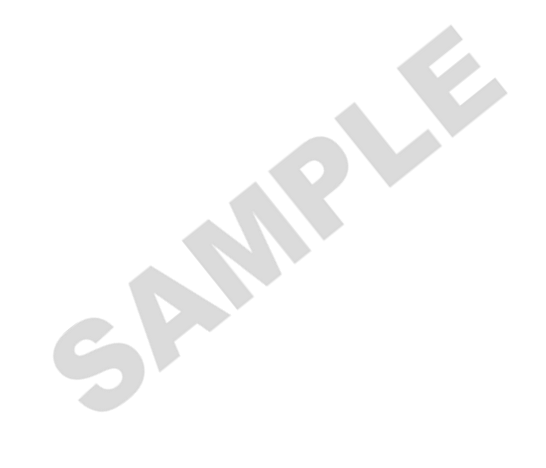 January 1, 2022 to March 31, 2022	May 15, 2022April 1, 2022 to June 30, 2022	August 15, 2022July 1, 2022 to September 30, 2022	November 15, 2022October 1, 2022 to December 31, 2022	February 15, 2023January 1, 2023 to March 31, 2023	May 15, 2023April 1, 2023 to June 30, 2023	August 15, 2023Note: Project activity period ends June 30, 2023. The period of July 1, 2023 to December 31, 2023 is for completion of Final Local Evaluation Report and the financial audit only.Evaluation Documents	Due no later than:Local Evaluation Plan	November 1, 2020Final Local Evaluation Report	December 31, 2023Other	Due no later than:Financial Audit	December 31, 2023PROJECT RECORDSThe Grantee shall establish an official file for the project.  The file shall contain adequate documentation of all actions taken with respect to the project, including copies of this Grant Agreement, approved program/budget modifications, financial records and required reports.The Grantee shall establish separate accounting records and maintain documents and other evidence sufficient to properly reflect the amount, receipt, and disposition of all project funds, including grant funds and any matching funds by the Grantee and the total cost of the project.  Source documentation includes copies of all awards, applications, approved modifications, financial records and narrative reports.Personnel and payroll records shall include the time and attendance reports for all individuals reimbursed under the grant, whether they are employed full-time or part-time.  Time and effort reports are also required for all subcontractors and consultants.The grantee shall maintain documentation of donated goods and/or services, including the basis for valuation.Grantee agrees to protect records adequately from fire or other damage.  When records are stored away from the Grantee’s principal office, a written index of the location of records stored must be on hand and ready access must be assured.  All Grantee records relevant to the project must be preserved a minimum of three (3) years after closeout of the grant project and shall be subject at all reasonable times to inspection, examination, monitoring, copying, excerpting, transcribing, and auditing by the BSCC or designees. If any litigation, claim, negotiation, audit, or other action involving the records has been started before the expiration of the three-year period, the records must be retained until the completion of the action and resolution of all issues which arise from it or until the end of the regular three-year period, whichever is later.CONFLICT OF INTERESTExisting law prohibits any grantee, subgrantee, partner or like party who participated on the Prop 64 PH&S Executive Steering Committee (See Contract Appendix A) from receiving funds from the Prop 64 PH&S grants awarded under this RFP. Applicants who are awarded grants under this RFP are responsible for reviewing the Prop 64 PH&S ESC membership roster (see Contract Appendix A) and ensuring that no grant dollars are passed through to any entity represented by the members of the Prop 64 PH&S ESC.In cases of an actual conflict of interest with an ESC member, the Board may revoke the grant award and legal consequences could exist for the parties involved, including, but not limited to, repayment of the grant award.INVOICING AND PAYMENTS (Grantee will select monthly or quarterly)The Grantee shall be paid in quarterly in arrears by submitting an invoice (Form 201) to the BSCC that outlines actual expenditures claimed for the invoicing period.Quarterly Invoicing Periods:				Due no later than:July 1, 2020 to September 30, 2020			November 15, 2020October 1, 2020 to December 31, 2020		February 15, 2021January 1, 2021 to March 31, 2021			May 15, 2021April 1, 2021 to June 30, 2021				August 15, 2021July 1, 2021 to September 30, 2021			November 15, 2021October 1, 2021 to December 31, 2021		February 15, 2022January 1, 2022 to March 31, 2022			May 15, 2022April 1, 2022 to June 30, 2022				August 15, 2022July 1, 2022 to September 30, 2022			November 15, 2022October 1, 2022 to December 31, 2022		January 15, 2023January 1, 2023 to March 31, 2023			May 15, 2023April 1, 2023 to June 30, 2023				August 15, 2023Final Invoicing Periods*:		 			Due no later than:July 1, 2023 to September 30, 2023			November 15, 2023October 1, 2023 to December 31, 2023			February 15, 2024*Note: Only expenditures associated with completion of the Final Local Evaluation Report and the financial audit may be included on these last two invoices.B.  All project expenditures (excluding costs associated with the completion of the Final Local Evaluation Report and the financial audit) must be incurred by the end of the grant project period, June 30, 2023, and included on the invoice due August 15, 2023. Project expenditures incurred after June 30, 2023 will not be reimbursed.C. The Final Local Evaluation Report is due to BSCC by December 31, 2023. Expenditures incurred solely for the completion of the Final Local Evaluation Report during the period of July 1, 2023 to December 31, 2023 must be submitted on the invoice due February 15, 2024. Supporting fiscal documentation will be required for all expenditures claimed during the Final Invoicing Periods and must be submitted with your final invoice due no later than February 15, 2024. D.  The financial audit is due to BSCC by December 31, 2023. Expenditures incurred solely for the completion of the financial audit during the period of July 1, 2023 through December 31, 2023 must be submitted on the invoice due February 15, 2024. Supporting fiscal documentation will be required for all expenditures claimed during the Final Invoicing Periods and must be submitted with your final invoice due no later than February 15, 2024.E.  Grantee shall submit an invoice to the BSCC each invoicing period, even if grant funds are not expended or requested during the invoicing period.F. Upon the BSCC’s request, supporting documentation must be submitted for project expenditures. Grantees are required to maintain supporting documentation for all expenditures on the project site for the life of the grant and make it readily available for review during BSCC site visits. See Exhibit A. Scope of Work, Item 6. Project Records.GRANT AMOUNT AND LIMITATIONIn no event shall the BSCC be obligated to pay any amount in excess of the grant award.  Grantee waives any and all claims against the BSCC, and the State of California on account of project costs that may exceed the sum of the grant award.Under no circumstance will a budget item change be authorized that would cause the project to exceed the amount of the grant award identified in this Grant Agreement. BUDGET CONTINGENCY CLAUSEThis grant agreement is valid and enforceable only if sufficient funds are made available through the Proposition 64 Initiative (the Control, Regulate and Tax Adult Use of Marijuana Act) via the State and Local Government Law Enforcement Account.  On or before July 15th of each fiscal year, the State Controller shall deposit funds derived from Proposition 64 taxes into the State and Local Government Law Enforcement Account pursuant to Revenue and Taxation Code section 34019, subdivision (f)(3).  The grantee agrees that the BSCC’s obligation to pay any sum to the grantee under any provision of this agreement is contingent upon the availability of sufficient funding made available to the BSCC pursuant to Revenue and Taxation Code section 34019, subdivision (f)(3)(C). If Prop 64 PH&S funding is reduced or falls below estimates contained within the Prop 64 PH&S Request for Proposals, the BSCC shall have the option to either cancel this Grant Agreement with no liability occurring to the BSCC or offer an amendment to this agreement to the Grantee to reflect a reduced amount.If BSCC cancels the agreement pursuant to Paragraph 3(B) or Grantee does not agree to an amendment in accordance with the option provided by Paragraph 3(B), it is mutually agreed that the Grant Agreement shall have no further force and effect. In this event, the BSCC shall have no liability to pay any funds whatsoever to Grantee or to furnish any other considerations under this Agreement and Grantee shall not be obligated to perform any provisions of this Grant Agreement except that Grantee shall be required to maintain all project records required by Paragraph 6 of Exhibit A for a period of three (3) years following the termination of this agreement.PROJECT COSTSGrantee is responsible for ensuring that actual expenditures are for eligible project costs.  “Eligible” and “ineligible” project costs are set forth in the July 2016 BSCC Grant Administration Guide, which can be found under Quick Links here: http://www.bscc.ca.gov/s_correctionsplanningandprograms.phpThe provisions of the BSCC Grant Administration Guide are incorporated by reference into this agreement and Grantee shall be responsible for adhering to the requirements set forth therein.  To the extent any of the provisions of the BSCC Grant Administration Guide and this agreement conflict, the language in this agreement shall prevail.  Grantee is responsible for ensuring that invoices submitted to the BSCC claim actual expenditures for eligible project costs.  Grantee shall, upon demand, remit to the BSCC any grant funds not expended for eligible project costs or an amount equal to any grant funds expended by the Grantee in violation of the terms, provisions, conditions or commitments of this Grant Agreement. Grant funds must be used to support new program activities or to augment existing funds that expand current program activities. Grant funds shall not replace (supplant) any federal, state and/or local funds that have been appropriated for the same purpose.  Violations can result in recoupment of monies provided under this grantor suspension of future program funding through BSCC grants.PROMPT PAYMENT CLAUSEPayment will be made in accordance with, and within the time specified in, Government Code Chapter 4.5, commencing with Section 927.WITHHOLDING OF GRANT DISBURSEMENTSThe BSCC may withhold all or any portion of the grant funds provided by this Grant Agreement in the event the Grantee has materially and substantially breached the terms and conditions of this Grant Agreement.At such time as the balance of state funds allocated to the Grantee reaches five percent (5%), the BSCC may withhold that amount as security, to be released to the Grantee upon compliance with all grant provisions, including: submittal and approval of the final invoice;submittal and approval of the final progress report; andsubmittal and approval of any additional required reports, including but not limited to the Final Local Evaluation Report and the financial audit.The BSCC will not reimburse Grantee for costs identified as ineligible for grant funding. If grant funds have been provided for costs subsequently deemed ineligible, the BSCC may either withhold an equal amount from future payments to the Grantee or require repayment of an equal amount to the State by the Grantee.In the event that grant funds are withheld from the Grantee, the BSCC’s Executive Director or designee shall notify the Grantee of the reasons for withholding and advise the Grantee of the time within which the Grantee may remedy the failure or violation leading to the withholding.PROJECT BUDGETAPPROVAL: This Agreement is of no force or effect until signed by both parties and approved by the Department of General Services, if required. Contractor may not commence performance until such approval has been obtained.AMENDMENT: No amendment or variation of the terms of this Agreement shall be valid unless made in writing, signed by the parties and approved as required. No oral understanding or Agreement not incorporated in the Agreement is binding on any of the parties.ASSIGNMENT: This Agreement is not assignable by the Contractor, either in whole or in part, without the consent of the State in the form of a formal written amendment.AUDIT: Contractor agrees that the awarding department, the Department of General Services, the Bureau of State Audits, Department of Finance or their designated representative shall have the right to review and to copy any records and supporting documentation pertaining to the performance of this Agreement. Contractor agrees to maintain such records for possible audit for a minimum of three (3) years after final payment, unless a longer period of records retention is stipulated. Contractor agrees to allow the auditor(s) access to such records during normal business hours and to allow interviews of any employees who might reasonably have information related to such records. Further, Contractor agrees to include a similar right of the State to audit records and interview staff in any subcontract related to performance of this Agreement. (Gov. Code §8546.7, Pub. Contract Code §10115 et seq., CCR Title 2, Section 1896).INDEMNIFICATION: Contractor agrees to indemnify, defend and save harmless the State, its officers, agents and employees from any and all claims and losses accruing or resulting to any and all contractors, subcontractors, suppliers, laborers, and any other person, firm or corporation furnishing or supplying work services, materials, or supplies in connection with the performance of this Agreement, and from any and all claims and losses accruing or resulting to any person, firm or corporation who may be injured or damaged by Contractor in the performance of this Agreement.    DISPUTES: Contractor shall continue with the responsibilities under this Agreement during any dispute.TERMINATION FOR CAUSE: The State may terminate this Agreement and be relieved of any payments should the Contractor fail to perform the requirements of this Agreement at the time and in the manner herein provided. In the event of such termination the State may proceed with the work in any manner deemed proper by the State. All costs to the State shall be deducted from any sum due the Contractor under this Agreement and the balance, if any, shall be paid to the Contractor upon demand.INDEPENDENT CONTRACTOR: Contractor, and the agents and employees of Contractor, in the performance of this Agreement, shall act in an independent capacity and not as officers or employees or agents of the State.RECYCLING CERTIFICATION: The Contractor shall certify in writing under penalty of perjury, the minimum, if not exact, percentage of post-consumer material as defined in the Public Contract Code Section 12200, in products, materials, goods, or supplies offered or sold to the State regardless of whether the product meets the requirements of Public Contract Code Section 12209.  With respect to printer or duplication cartridges that comply with the requirements of Section 12156(e), the certification required by this subdivision shall specify that the cartridges so comply (Pub. Contract Code §12205).NON-DISCRIMINATION CLAUSE: During the performance of this Agreement, Contractor and its subcontractors shall not deny the contract’s benefits to any person on the basis of race, religious creed, color, national origin, ancestry, physical disability, mental disability, medical condition, genetic information, marital status, sex, gender, gender identity, gender expression, age, sexual orientation, or military and veteran status, nor shall they discriminate unlawfully against any employee or applicant for employment because of race, religious creed, color, national origin, ancestry, physical disability, mental disability, medical condition, genetic information, marital status, sex, gender, gender identity, gender expression, age, sexual orientation, or military and veteran status.  Contractor shall insure that the evaluation and treatment of employees and applicants for employment are free of such discrimination.  Contractor and subcontractors shall comply with the provisions of the Fair Employment and Housing Act (Gov. Code §12900 et seq.), the regulations promulgated thereunder (Cal. Code Regs., tit. 2, §11000 et seq.), the provisions of Article 9.5, Chapter 1, Part 1, Division 3, Title 2 of the Government Code (Gov. Code §§11135-11139.5), and the regulations or standards adopted by the awarding state agency to implement such article.  Contractor shall permit access by representatives of the Department of Fair Employment and Housing and the awarding state agency upon reasonable notice at any time during the normal business hours, but in no case less than 24 hours’ notice, to such of its books, records, accounts, and all other sources of information and its facilities as said Department or Agency shall require to ascertain compliance with this clause.   Contractor and its subcontractors shall give written notice of their obligations under this clause to labor organizations with which they have a collective bargaining or other agreement.  (See Cal. Code Regs., tit. 2, §11105.)Contractor shall include the nondiscrimination and compliance provisions of this clause in all subcontracts to perform work under the Agreement.CERTIFICATION CLAUSES: The CONTRACTOR CERTIFICATION CLAUSES contained in the document CCC 04/2017 (http://www.dgs.ca.gov/ols/Resources/StandardContractLanguage.aspx) are hereby incorporated by reference and made a part of this Agreement by this reference as if attached hereto. TIMELINESS: Time is of the essence in this Agreement. COMPENSATION: The consideration to be paid Contractor, as provided herein, shall be in compensation for all of Contractor's expenses incurred in the performance hereof, including travel, per diem, and taxes, unless otherwise expressly so provided. GOVERNING LAW: This contract is governed by and shall be interpreted in accordance with the laws of the State of California.ANTITRUST CLAIMS: The Contractor by signing this agreement hereby certifies that if these services or goods are obtained by means of a competitive bid, the Contractor shall comply with the requirements of the Government Codes Sections set out below. The Government Code Chapter on Antitrust claims contains the following definitions:  "Public purchase" means a purchase by means of competitive bids of goods, services, or materials by the State or any of its political subdivisions or public agencies on whose behalf the Attorney General may bring an action pursuant to subdivision (c) of Section 16750 of the Business and Professions Code.  "Public purchasing body" means the State or the subdivision or agency making a public purchase. Government Code Section 4550.In submitting a bid to a public purchasing body, the bidder offers and agrees that if the bid is accepted, it will assign to the purchasing body all rights, title, and interest in and to all causes of action it may have under Section 4 of the Clayton Act (15 U.S.C. Sec. 15) or under the Cartwright Act (Chapter 2 (commencing with Section 16700) of Part 2 of Division 7 of the Business and Professions Code), arising from purchases of goods, materials, or services by the bidder for sale to the purchasing body pursuant to the bid. Such assignment shall be made and become effective at the time the purchasing body tenders final payment to the bidder. Government Code Section 4552.If an awarding body or public purchasing body receives, either through judgment or settlement, a monetary recovery for a cause of action assigned under this chapter, the assignor shall be entitled to receive reimbursement for actual legal costs incurred and may, upon demand, recover from the public body any portion of the recovery, including treble damages, attributable to overcharges that were paid by the assignor but were not paid by the public body as part of the bid price, less the expenses incurred in obtaining that portion of the recovery. Government Code Section 4553.Upon demand in writing by the assignor, the assignee shall, within one year from such demand, reassign the cause of action assigned under this part if the assignor has been or may have been injured by the violation of law for which the cause of action arose and (a) the assignee has not been injured thereby, or (b) the assignee declines to file a court action for the cause of action. See Government Code Section 4554.CHILD SUPPORT COMPLIANCE ACT:  For any Agreement in excess of $100,000, the contractor acknowledges in accordance with Public Contract Code 7110, that:The contractor recognizes the importance of child and family support obligations and shall fully comply with all applicable state and federal laws relating to child and family support enforcement, including, but not limited to, disclosure of information and compliance with earnings assignment orders, as provided in Chapter 8 (commencing with section 5200) of Part 5 of Division 9 of the Family Code; andThe contractor, to the best of its knowledge is fully complying with the earnings assignment orders of all employees and is providing the names of all new employees to the New Hire Registry maintained by the California Employment Development Department.UNENFORCEABLE PROVISION: In the event that any provision of this Agreement is unenforceable or held to be unenforceable, then the parties agree that all other provisions of this Agreement have force and effect and shall not be affected thereby.PRIORITY HIRING CONSIDERATIONS:  If this Contract includes services in excess of $200,000, the Contractor shall give priority consideration in filling vacancies in positions funded by the Contract to qualified recipients of aid under Welfare and Institutions Code Section 11200 in accordance with Pub. Contract Code §10353.SMALL BUSINESS PARTICIPATION AND DVBE PARTICIPATION REPORTING REQUIREMENTS:If for this Contract Contractor made a commitment to achieve small business participation, then Contractor must within 60 days of receiving final payment under this Contract (or within such other time period as may be specified elsewhere in this Contract) report to the awarding department the actual percentage of small business participation that was achieved. (Govt. Code § 14841.)If for this Contract Contractor made a commitment to achieve disabled veteran business enterprise (DVBE) participation, then Contractor must within 60 days of receiving final payment under this Contract (or within such other time period as may be specified elsewhere in this Contract) certify in a report to the awarding department: (1) the total amount the prime Contractor received under the Contract; (2) the name and address of the DVBE(s) that participated in the performance of the Contract; (3) the amount each DVBE received from the prime Contractor; (4) that all payments under the Contract have been made to the DVBE; and (5) the actual percentage of DVBE participation that was achieved. A person or entity that knowingly provides false information shall be subject to a civil penalty for each violation. (Mil. & Vets. Code § 999.5(d); Govt. Code § 14841.)LOSS LEADER: If this contract involves the furnishing of equipment, materials, or supplies then the following statement is incorporated: It is unlawful for any person engaged in business within this state to sell or use any article or product as a “loss leader” as defined in Section 17030 of the Business and Professions Code.  (PCC 10344(e).)GRANTEE’S GENERAL RESPONSIBILITYGrantee agrees to comply with all terms and conditions of this Grant Agreement. Review and approval by the BSCC are solely for the purpose of proper administration of grant funds and shall not be deemed to relieve or restrict the Grantee’s responsibility.Grantee is responsible for the performance of all project activities identified in Attachment 1: Prop 64 PH&S Request for Proposals and Attachment 2: Grant Proposal/Application for Funding.Grantee shall immediately advise the BSCC of any significant problems or changes that arise during the course of the project.GRANTEE ASSURANCES AND COMMITMENTSCompliance with Laws and RegulationsThis Grant Agreement is governed by and shall be interpreted in accordance with the laws of the State of California.  Grantee shall at all times comply with all applicable State laws, rules and regulations, and all applicable local ordinances.Fulfillment of Assurances and DeclarationsGrantee shall fulfill all assurances, declarations, representations, and statements made by the Grantee in Attachment 1: Prop 64 PH&S Request for Proposal and Attachment 2: Grant Proposal/Application for Funding, documents, amendments, approved modifications, and communications filed in support of its request for grant funds.Permits and LicensesGrantee agrees to procure all permits and licenses necessary to complete the project, pay all charges and fees, and give all notices necessary or incidental to the due and lawful proceeding of the project work.POTENTIAL SUBCONTRACTORSIn accordance with the provisions of this Grant Agreement, the Grantee may subcontract for services needed to implement and/or support program activities.  Grantee agrees that in the event of any inconsistency between this Grant Agreement and Grantee’s agreement with a subcontractor, the language of this Grant Agreement will prevail.  Nothing contained in this Grant Agreement or otherwise, shall create any contractual relation between the BSCC and any subcontractors, and no subcontract shall relieve the Grantee of his responsibilities and obligations hereunder.  The Grantee agrees to be as fully responsible to the BSCC for the acts and omissions of its subcontractors and of persons either directly or indirectly employed by any of them as it is for the acts and omissions of persons directly employed by the Grantee.  The Grantee's obligation to pay its subcontractors is an independent obligation from the BSCC's obligation to make payments to the Grantee.  As a result, the BSCC shall have no obligation to pay or to enforce the payment of any moneys to any subcontractor.Grantee shall ensure that all subcontractors comply with the eligibility requirements stated in the Prop 64 PH&S RFP and described in Contract Appendix B.Grantee assures that for any subcontract awarded by the Grantee, such insurance and fidelity bonds, as is customary and appropriate, will be obtained.Grantee agrees to place appropriate language in all subcontracts for work on the project requiring the Grantee’s subcontractors to:Books and RecordsMaintain adequate fiscal and project books, records, documents, and other evidence pertinent to the subcontractor’s work on the project in accordance with generally accepted accounting principles.  Adequate supporting documentation shall be maintained in such detail so as to permit tracing transactions from the invoices, to the accounting records, to the supporting documentation.  These records shall be maintained for a minimum of three (3) years after the acceptance of the final grant project audit under the Grant Agreement and shall be subject to examination and/or audit by the BSCC or designees, state government auditors or designees, or by federal government auditors or designees.Access to Books and RecordsMake such books, records, supporting documentations, and other evidence available to the BSCC or designee, the State Controller’s Office, the Department of General Services, the Department of Finance, California State Auditor, and their designated representatives during the course of the project and for a minimum of three (3) years after acceptance of the final grant project audit.  The Subcontractor shall provide suitable facilities for access, monitoring, inspection, and copying of books and records related to the grant-funded project.PROJECT ACCESSGrantee shall ensure that the BSCC, or any authorized representative, will have suitable access to project activities, sites, staff and documents at all reasonable times during the grant period including those maintained by subcontractors. Access to program records will be made available by both the grantee and the subcontractors for a period of three (3) years following the end of the grant period.ACCOUNTING AND AUDIT REQUIREMENTSGrantee agrees that accounting procedures for grant funds received pursuant to this Grant Agreement shall be in accordance with generally accepted government accounting principles and practices, and adequate supporting documentation shall be maintained in such detail as to provide an audit trail. Supporting documentation shall permit the tracing of transactions from such documents to relevant accounting records, financial reports and invoices. Grantees are required to provide the BSCC with a financial audit within no later than the end of the contract term (December 31, 2023).  The financial audit shall be performed by a Certified Public Accountant or a participating county or city auditor that is organizationally independent from the participating county or city’s project financial management functions. Expenses for this final audit may be reimbursed for actual costs up to $25,000.The BSCC reserves the right to call for a program or financial audit at any time between the execution of this Grant Agreement and three years following the end of the grant period.  At any time, the BSCC may disallow all or part of the cost of the activity or action determined to not be in compliance with the terms and conditions of this Grant Agreement or take other remedies legally available.MODIFICATIONSNo change or modification in the project will be permitted without prior written approval from the BSCC. Changes may include modification to project scope, changes to performance measures, compliance with collection of data elements, and other significant changes in the budget or program components contained in the Application for Funding.  Changes shall not be implemented by the project until authorized by the BSCC. TERMINATIONThis Grant Agreement may be terminated by the BSCC at any time after grant award and prior to completion of project upon action or inaction by the Grantee that constitutes a material and substantial breech of this Grant Agreement.  Such action or inaction includes but is not limited to:substantial alteration of the scope of the grant project without prior written approval of the BSCC;refusal or inability to complete the grant project in a manner consistent with Attachment 1: Prop 64 PH&S Request for Proposal/Application for Funding, or approved modifications;failure to provide the required local match share of the total project costs; andfailure to meet prescribed assurances, commitments, recording, accounting, auditing, and reporting requirements of the Grant Agreement.Prior to terminating the Grant Agreement under this provision, the BSCC shall provide the Grantee at least 30 calendar days written notice stating the reasons for termination and effective date thereof. The Grantee may appeal the termination decision in accordance with the instructions listed in Exhibit D: Special Terms and Conditions, Number 8. Settlement of Disputes.SETTLEMENT OF DISPUTESThe parties shall deal in good faith and attempt to resolve potential disputes informally. If the dispute persists, the Grantee shall submit to the BSCC Corrections Planning and Grant Programs Division Deputy Director a written demand for a final decision regarding the disposition of any dispute between the parties arising under, related to, or involving this Grant Agreement.  Grantee’s written demand shall be fully supported by factual information. The BSCC Corrections Planning and Grant Programs Division Deputy Director shall have 30 days after receipt of Grantee’s written demand invoking this Section “Disputes” to render a written decision. If a written decision is not rendered within 30 days after receipt of the Grantee’s demand, it shall be deemed a decision adverse to the Grantee’s contention. If the Grantee is not satisfied with the decision of the BSCC Corrections Planning and Grant Programs Division Deputy Director, the Grantee may appeal the decision, in writing, within 15 days of its issuance (or the expiration of the 30-day period in the event no decision is rendered), to the BSCC Executive Director, who shall have 45 days to render a final decision. If the Grantee does not appeal the decision of the BSCC Corrections Planning and Grant Programs Division Deputy Director, the decision shall be conclusive and binding regarding the dispute and the Contractor shall be barred from commencing an action in court, or with the Victims Compensation Government Claims Board, for failure to exhaust Grantee’s administrative remedies.Pending the final resolution of any dispute arising under, related to or involving this Grant Agreement, Grantee agrees to diligently proceed with the performance of this Grant Agreement, including the providing of services in accordance with the Grant Agreement. Grantee’s failure to diligently proceed in accordance with the State’s instructions regarding this Grant Agreement shall be considered a material breach of this Grant Agreement.Any final decision of the State shall be expressly identified as such, shall be in writing, and shall be signed by the Executive Director, if an appeal was made. If the Executive Director fails to render a final decision within 45 days after receipt of the Grantee’s appeal for a final decision, it shall be deemed a final decision adverse to the Grantee’s contentions. The State’s final decision shall be conclusive and binding regarding the dispute unless the Grantee commences an action in a court of competent jurisdiction to contest such decision within 90 days following the date of the final decision or one (1) year following the accrual of the cause of action, whichever is later. The dates of decision and appeal in this section may be modified by mutual consent, as applicable, excepting the time to commence an action in a court of competent jurisdiction.UNION ACTIVITIESFor all agreements, except fixed price contracts of $50,000 or less, the Grantee acknowledges that applicability of Government Code §§16654 through 16649 to this Grant Agreement and agrees to the following:No State funds received under the Grant Agreement will be used to assist, promote or deter union organizing.Grantee will not, for any business conducted under the Grant Agreement, use any State property to hold meetings with employees or supervisors, if the purpose of such meetings is to assist, promote or deter union organizing, unless the State property is equally available to the general public for holding meetings.If Grantee incurs costs or makes expenditures to assist, promote or deter union organizing, Grantee will maintain records sufficient to show that no reimbursement from State funds has been sought for these costs, and that Grantee shall provide those records to the Attorney General upon request.WAIVERThe parties hereto may waive any of their rights under this Grant Agreement unless such waiver is contrary to law, provided that any such waiver shall be in writing and signed by the party making such waiverBefore grant funds can be reimbursed, a grantee must either (1) submit a resolution from its Governing Board that delegates authority to the individual authorized to execute the grant agreement or (2) provide sufficient documentation indicating that the prospective grantee has been vested with plenary authority to execute grant agreements (e.g., a City Council or County Board of Supervisors delegating such authority to an Agency head). Below is assurance language that, at a minimum, must be included in the resolution submitted to the Board of State and Community Corrections. WHEREAS the (insert name of Local Government) desires to participate in the Proposition 64 Public Health and Safety Grant Program funded through the California State and Local Government Law Enforcement Account and administered by the Board of State and Community Corrections (hereafter referred to as the BSCC).NOW, THEREFORE, BE IT RESOLVED that the (insert title of designated official) be authorized on behalf of the (insert name of Governing Board) to submit the grant proposal for this funding and sign the Grant Agreement with the BSCC, including any amendments thereof.BE IT FURTHER RESOLVED that grant funds received hereunder shall not be used to supplant expenditures controlled by this body.BE IT FURTHER RESOLVED that the (insert name of Local Government) agrees to abide by the terms and conditions of the Grant Agreement as set forth by the BSCC.Passed, approved, and adopted by the (insert name of Governing Board) in a meeting thereof held on (insert date) by the following:Ayes:Notes:Absent:Signature: _______________________________________ Date: _________________Typed Name and Title:  ___________________________________________________ATTEST:  Signature: _______________________________ Date: _________________Typed Name and Title: ___________________________________________________It is the policy of the BSCC to protect grant funds from unreasonable risks of fraudulent, criminal, or other improper use. As such, the Board will not enter into contracts or provide reimbursement to applicants that have been:debarred by any federal, state, or local government entities during the period of debarment; orconvicted of fraud, theft, or embezzlement of federal, state, or local government grant funds for a period of three years following conviction.Furthermore, the BSCC requires grant recipients to provide an assurance that there has been no applicable debarment, disqualification, suspension, or removal from a federal, state or local grant program on the part of the grantee at the time of application and that the grantee will immediately notify the BSCC should such debarment or conviction occur during the term of the Grant contract.BSCC also requires that all grant recipients include, as a condition of award to a subgrantee or subcontractor, a requirement that the subgrantee or subcontractor will provide the same assurances to the grant recipient. If a grant recipient wishes to consider a subgrantee or subcontractor that has been debarred or convicted, the grant recipient must submit a written request for exception to the BSCC along with supporting documentation. By checking the following boxes and signing below, applicant affirms that:  I/We are not currently debarred by any federal, state, or local entity from applying for or receiving federal, state, or local grant funds. I/We have not been convicted of any crime involving theft, fraud, or embezzlement of federal, state, or local grant funds within the last three years. We will notify the BSCC should such debarment or conviction occur during the term of the Grant contract. I/We will hold subgrantees and subcontractors to these same requirements.A grantee may make a request in writing to the Executive Director of the BSCC for an exception to the debarment policy. Any determination made by the Executive Director shall be made in writing. Corrections Planning and Grant Programs DivisionCOMPREHENSIVE MONITORING VISIT (CMV) TOOLSAMPLEPersons Interviewed During the Monitoring (Name, Title, Agency):Project Sites Visited (Name, Address):Project Summary: ADMINISTRATIVE REVIEWExecuted AgreementThe Grantee has a copy of the fully executed Standard Agreement in the official file (e-file is acceptable).  	Yes ☐     No ☐BSCC Grant Administration GuideThe Grantee has a copy of the BSCC Grant Administration Guide readily available, and staff know how to use it (e-file is acceptable).  	Yes ☐     No ☐Organizational ChartThe Grantee has a current organizational chart for the department/unit/section responsible for programmatic oversight of the grant.	Yes ☐     No ☐Duty StatementsThe Grantee maintains duty statements for grant-funded staff that list specific activities related to the grant. Note: Standard job classifications usually are not acceptable, unless the position was created specifically for the grant.  	Yes ☐     No ☐Timesheets5a. The Grantee maintains timesheets on all staff charged to the grant. Note: Estimates and/or percentages are not acceptable.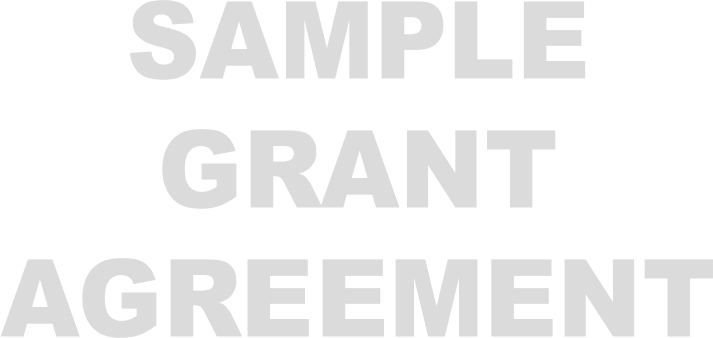 	Yes ☐     No ☐5b. The Grantee maintains functional timesheets or conducts time studies for split-funded positions. Note: Estimates and/or percentages are not acceptable. 	Yes ☐     No ☐     N/A ☐Staff PositionsAll authorized positions are filled and performing grant-related duties. 	Yes ☐     No ☐If no, list all unfilled positions and explanations for vacancies in the Administrative Review Comments section.Anticipated ChangesAre there any anticipated changes to staff or the project? 	Yes ☐     No ☐If yes, explain in the Administrative Review Comments section.Subcontracts8a. Does this grant provide for subcontracted services? 	Yes ☐     No ☐If yes, list subcontracts awarded in the Administrative Review Comments section.8b. Copies of the subcontract awards are contained within the official project file. 	Yes ☐     No ☐     N/A ☐8c. Subcontracts contain the required language from the BSCC contract (e.g., access to program and fiscal records, access to facility, access to program participants, Non-Discrimination clause, Civil Rights compliance).	Yes ☐     No ☐     N/A ☐8d. Subcontracts appear to be following conflict of interest laws that prohibit individuals or organizations that participated on the Executive Steering Committee for this grant.	Yes ☐     No ☐     N/A ☐Budget Modifications	9a. Copies of project budget modifications are maintained in the official file.		Yes ☐     No ☐     N/A ☐9b. Were there any substantial modifications made that were not approved by the BSCC?	Yes ☐     No ☐	If yes, explain in the Administrative Review Comments section.Fidelity Bond The Grantee maintains a Fidelity Bond (applicable for non-governmental entities only). 		Yes ☐     No ☐     N/A ☐Field Representative Comments for Administrative Review Section: Number comments to correspond to the Administrative Review items.CIVIL RIGHTS REVIEW(for all federal grants; as applicable to state-funded programs)Equal Employment Opportunity Plan1a. The Grantee has an Equal Employment Opportunity Plan (EEOP) on file for review. 		Yes ☐     No ☐1b. If yes, on what date did the Grantee prepare the EEOP? EEOP Short Form2a. If applicable: has the Grantee submitted an EEOP Short Form to the Office for Civil Rights (OCR), U.S. Department of Justice (DOJ) (i.e., 50 or more employees and $750,000 or more in federal funds)?	Yes ☐     No ☐     N/A ☐2b. If yes, on what date did the Grantee submit the EEOP Short Form? Notification to Program ParticipantsHow does the Grantee notify program participants and beneficiaries that it does not discriminate on the basis of race, color, national origin, religion, sex, disability, and age in the delivery of services (e.g., posters, inclusion in program brochures, program materials, etc.)?  Explain in Civil Rights Review Comments section.Notification to EmployeesHow does the Grantee notify employees that it does not discriminate on the basis of race, color, national origin, religion, sex, disability, and age in the delivery of services (e.g., posters, dissemination of relevant orders or policies, recruitment materials, etc.)?Explain in Civil Rights Review Comments section.ComplaintsThere are written policies or procedures in place for notifying program beneficiaries how to file complaints alleging discrimination by the grantee with the BSCC or the OCR.			Yes ☐     No ☐     N/A ☐Discrimination on the Basis of DisabilityIf the Grantee has 50 or more employees and receives DOJ funding of $25,000 or more, has the grantee:6a. Adopted grievance procedures (for both employees and program participants) that incorporate due process standards and provide for prompt and equitable resolution of complaints alleging a violation of the DOJ regulations which prohibit discrimination on the basis of a disability in employment practices and the delivery of services?	Yes ☐     No ☐     N/A ☐6b. Designated a person to coordinate compliance with prohibitions against disability discrimination?	Yes ☐     No ☐     N/A ☐6c. Notified participants, beneficiaries, employees, applicants, and others that the grantee does not discriminate on the basis of disability?	Yes ☐     No ☐     N/A ☐Discrimination on the Basis of SexIf the Grantee operates an education program or activity, have they taken the following actions?7a. Adopted grievance procedures that provide for the prompt and equitable resolution of complaints alleging a violation of the DOJ regulations which prohibit discrimination on the basis of sex?	Yes ☐     No ☐     N/A ☐7b. Designated a person to coordinate compliance with the prohibitions against sex discrimination?	Yes ☐     No ☐     N/A ☐7c. Notified applicants for admission and employment, employees, students, parents, and others that the grantee does not discriminate on the basis of sex in its educational programs or activities?	Yes ☐     No ☐     N/A ☐FindingsThe Grantee has complied with the requirement to submit to the OCR any findings of discrimination against the grantee issued by a federal or state court, or federal or state administering agency, on the grounds of race, color, religion, national origin, or sex.	Yes ☐     No ☐     N/A ☐Limited English ProficiencyWhat steps have been taken to provide meaningful access to its programs and activities to person who have limited English proficiency (LEP)? Include whether the grantee has developed a written policy on providing language access services to LEP persons.TrainingTraining is conducted for the Grantee’s employees on the requirements under federal civil rights laws.	Yes ☐     No ☐     N/A ☐Religious ActivitiesIf the grantee conducts religious activities as part of its program or services, do they:11a. Provide services to everyone regardless of religion or religious belief?	Yes ☐     No ☐     N/A ☐11b. Ensure it does not use federal funds to conduct inherently religious activities (such as prayer, religious instruction, or attempt to convert participants to another religion) and that such activities are kept separate in time or place from federally-funded activities?		Yes ☐     No ☐     N/A ☐11c. Ensure participation in religious activities is voluntary for beneficiaries of federally-funded programs? 	Yes ☐     No ☐     N/A ☐Field Representative Comments for Civil Rights Review Section:Number comments to correspond to the Civil Rights Review items.FISCAL REVIEWBudget FileThe Grantee maintains an official budget file for the project.	Yes ☐     No ☐Fiscal Policies and Procedures2a. The Grantee maintains written procedures for the fiscal policies related to the grant and they are accessible by grants management staff.	Yes ☐     No ☐2b. The Grantee can explain its agency’s claims, payments and reimbursement processes as they relate to this grant (i.e., agency checks and balances).	Yes ☐     No ☐Invoices3a. Financial invoices are current and spending is on track. 	Yes ☐     No ☐3b. Copies of the BSCC invoices for reimbursement are within the official file.		Yes ☐     No ☐3c. The fiscal/accounting records reviewed during the visit contained adequate supporting documentation for all claims on invoices, including match.	Yes ☐     No ☐3d. Salaries and benefits can be easily tied back to reimbursement invoices.	Yes ☐     No ☐3e. The Grantee maintains supporting documentation or a calculation methodology for indirect costs or overhead claimed (e.g., an approved Indirect Cost Rate Proposal).	Yes ☐     No ☐     N/A ☐3f. Expenditures appear to meet contract eligibility, as defined in the BSCC Grant Administration Guide. 	Yes ☐     No ☐Tracking4a. BSCC contract funds are deposited into separate fund accounts or coded to distinguish grant funds from other fund sources. 	Yes ☐     No ☐4b. The Grantee maintains a tracking system for purchases, including receipts and disbursements, related to the grant program. 	Yes ☐     No ☐4c. Tracking reports are reviewed by management and/or program staff.	Yes ☐     No ☐4d. The Grantee can provide general ledgers documenting the entries for receipts and disbursements.	Yes ☐     No ☐Equipment/Fixed Assets5a. Did the Grantee purchase or lease equipment/fixed assets with grant funds? 	Yes ☐     No ☐5b. The Grantee received prior approval from BSCC for purchases of equipment and/or fixed assets that were more than $3,500 per item.	Yes ☐     No ☐     N/A ☐5c. The equipment/fixed assets were listed in the budget or in a Budget Modification.	Yes ☐     No ☐     N/A ☐5d. The Grantee maintains an inventory list of equipment/fixed assets purchased with grant funds. 	Yes ☐     No ☐     N/A ☐5e. The Grantee maintains proof of receipt of equipment/fixed assets.	Yes ☐     No ☐     N/A ☐SupplantingThe Grantee can verify that expenditures submitted for grant reimbursement (including salaries and benefits) are not also claimed/reimbursed under another separate agreement or funding stream (supplanting).	Yes ☐     No ☐Match7a. The Grantee is in compliance with the match requirement. 	Yes ☐    No ☐     N/A ☐7b. If the Grantee is currently under-matched, is there a plan to meet the contractually obligated match amount?Project IncomeDoes the Grantee generate income from grant funds (e.g., fundraisers, registration fees, etc.?)  	Yes ☐    No ☐     N/A ☐Subcontracts9a. Does the Grantee require subcontract agencies to submit source documentation with their billing invoice? 	Yes ☐    No ☐     N/A ☐9b. What type of documentation detail does the agency keep for subcontractor service delivery billing (to include list of positions funded, documented staff hours, list of services delivered, participant sign-in logs, time/duration of services, other invoice detail, etc.)?Describe in the Fiscal Review Comments section.9c. Is the source documentation sufficient to justify charges? 	Yes ☐    No ☐     N/A ☐9d. Does the Grantee conduct desk audits of subcontract agencies?	Yes ☐    No ☐     N/A ☐9e. Does the Grantee conduct site visits to subcontract agencies?	Yes ☐    No ☐     N/A ☐Audits10a. What type of audit report will the project submit? 	Single City/County Audit Report ☐	Program Specific Audit ☐	Other ☐  10b. The Grantee has audit reports covering the agency’s internal control structure within the last two years.	Yes ☐     No ☐Field Representative Comments for Fiscal Review Section:Number comments to correspond to Fiscal Review items. PROGRAM REVIEW Note: Some of the information collected in this section will be used to foster discussion and assist with technical assistance, not necessarily to determine compliance. Governing Body1a. Does the grant require formation of some type of governing body (steering committee, coordinating council, etc.) to guide grant activities?	Yes ☐     No ☐     N/A ☐1b. If so, has this body been formed and is it meeting as required?	Yes ☐     No ☐     N/A ☐1c. Are all required members participating?	Yes ☐     No ☐     N/A ☐Evidence-Based Interventions2a. List all interventions being used by the grantee. List in the Program Review Comments section.2b. Which interventions do the grantee identify as “evidence-based?” Why? Based on what information?  Explain in the Program Review Comments section.2c. Does the Grantee have a quality assurance or fidelity monitoring process in place to ensure that interventions are implemented as intended?	Yes ☐     No ☐Assessments3a. If providing direct services, how are participants assessed for risk, need and responsivity? Explain in the Program Review Comments section. 3b. How is that information used? Explain in the Program Review Comments section.Staff Training4a. Do all project staff receive an orientation and/or training pertinent to the grant project?	Yes ☐     No ☐4b. Are there opportunities for ongoing training for staff affiliated with the grant?	Yes ☐     No ☐Policies & Procedures5a. Did the Grantee develop a written Policies & Procedures Manual or Program Manual specific to the grant project? 	Yes ☐     No ☐5b. Are they accessible to staff?	Yes ☐     No ☐Case Management/Tracking6a. Does the Grantee maintain an automated or web-based case management and/or data collection system to track participants served by the grant?	Yes ☐     No ☐     N/A ☐6b. If not, how are services and/or participants tracked?	Explain in the Program Review Comments section.Source DocumentationThe Grantee maintains appropriate source documentation (e.g., case records, case files, sign-in sheets, etc.) for the participants served. 	Yes ☐     No ☐     N/A ☐Progress Reports8a. Progress Reports are current.  	Yes ☐     No ☐8b. Program records reviewed at the site visit provided sufficient detail to support information reported in Progress Reports.	Yes ☐     No ☐If no, explain in the Program Review Comments section.ProblemsThe Grantee has experienced operational or service delivery problems. If yes, explain in the Program Review Comments section.	Yes ☐     No ☐SustainabilityDoes the grantee have a sustainability plan to continue service delivery after grant funds expire? 	Yes ☐     No ☐Describe in the Program Review Comments section.Other Requirements ReviewedPer this site visit review, programmatic requirements specific to this grant program are being met.	Yes ☐     No ☐Field Representative Comments for the Program Review Section:Number comments to correspond to Program Review items.DATA COLLECTION AND EVALUATIONEvaluatorDoes the Grantee subcontract for its data collection and evaluation services?	Yes ☐     No ☐     N/A ☐If yes, list name of organization and describe the relationship in the Data Collection and Evaluation Comments section.Evaluation PlanIs the Grantee on track with the activities and milestones described in its Evaluation Plan?	Yes ☐     No ☐     N/A ☐Preliminary Evidence3a. Do the data collection efforts show any preliminary evidence that could impact the project?	Yes ☐     No ☐     N/A ☐3b. Has the Grantee used this information to make improvements or changes to the project?	Yes ☐     No ☐     N/A ☐Field Representative Comments for Data Collection and Evaluation Section:Number comments to correspond to Data Collection and Evaluation Review items. MONITORING SUMMARYOutcome of Visit1a. Does the project generally meet BSCC grant requirements? 	Yes ☐     No ☐1b. If no, will a Compliance Improvement Plan be submitted?	Yes ☐     No ☐1c. Describe here:Technical Assistance2a. Does the Grantee have any technical assistance needs?	Yes ☐     No ☐2b. Describe here:  The Prop 64 PH&S Grant Program Local Evaluation Plan (LEP) should, at a minimum, address the following:Project Description as it pertains to the mandatory Project Purpose Area (PPA) 1: Youth Development/Youth Prevention and Intervention-Describe the intervention(s)/services/activities to be used in the projectDefine the target population (for example: gender age, system-involvement history, criminogenic factors, etc.)Define the criteria for participant eligibilityEstimate the number of participants receiving intervention(s) per project componentDescribe the process for determining which interventions(s) a participant will receiveDescribe a plan to document the services within the intervention(s) provided to each participantDescribe a plan for tracking participants in terms of progress in the project (for example start dates, attendance logs, dropouts, successful completions, etc.)Project Description as it relates to the other PPAs, as applicable. Depending on the project’s scope, goals, and objectives, the below PPAs may include the same or similar bullets from PPA 1.  Additional LEP requirements may be added once grantees have been awarded and all Prop 64 PH&S Grant Program project components have been determined-PPA 2 – Public HealthPPA 3 – Public SafetyPPA 4 – Environmental ImpactProject Evaluation Design- Define project goalsDefine project objectivesDefine variables and measures that will be used to demonstrate whether each goal, and their corresponding objectives, were achievedIndicate who will be conducting the outcome evaluation (i.e., external contractor/agency, internal team/individual, etc.)Identify all data sourcesDefine criteria for determining- Participant success/failure in the project (PPA 1)Activity success/failure in the project (PPAs 2, 3, and/or 4, as applicable)Describe the research design that will be used to complete the evaluationIdentify and define all outcome measuresHow will the results be used to determine whether your project was effective?Include any comparisons madeProject Oversight-Describe the project-oversight structure and overall decision-making process for the projectDescribe the research design for the process evaluationIdentify and define all process evaluation measuresDescribe how the process measure data will be used to monitor the effectiveness of the project(Page 1 of 2)The Proposition 64 Public Health and Safety (Prop 64 PH&S) Grant Program Request for Proposals (RFP) includes requirements that apply to non-governmental organizations that receive funds under this grant. All grantees are responsible for ensuring that any contracted third parties continually meet these requirements as a condition of receiving Prop 64 PH&S funds. The RFP describes these requirements as follows.Any non-governmental organization that receives Prop 64 PH&S grant funds (as either subgrantee or subcontractor) must:Have been duly organized, in existence, and in good standing for at least six months prior to the effective date of its fiscal agreement with the BSCC or with the Prop 64 PH&S grantee. Non-governmental entities that have recently reorganized or have merged with other qualified non-governmental entities that were in existence prior to the six-month date are also eligible, provided all necessary agreements have been executed and filed with the California Secretary of State prior to the start date of the grant agreement with the BSCC or the start date of the grantee-subcontractor fiscal agreement.Be registered with the California Secretary of State’s Office, if applicable;Have a valid business license, Employer Identification Number (EIN), and/or Taxpayer ID (if sole proprietorship);Have any other state or local licenses or certifications necessary to provide the services requested (e.g., facility licensing by the Department of Health Care Services), if applicable; andHave a physical address.(Page 2 of 2)In the table below, provide the name of the Grantee and list all contracted parties.Grantee: Grantees are required to update this list and submit it to the BSCC any time a new third-party contract is executed after the initial assurance date. Grantees shall retain (on-site) applicable source documentation for each contracted party that verifies compliance with the requirements listed in the Prop 64 PH&S Grant RFP. These records will be subject to the records and retention language found in Appendices A and C of the Standard Agreement.Unless prior approval is obtained, the BSCC prohibits disbursement or reimbursement to any NGO that does not meet the requirements listed above and for which the BSCC does not have a signed grantee assurance on file.A signature below is an assurance that all requirementslisted above have been met.Applicants must complete Project Work Plan. This Project Work Plan identifies measurable goals and objectives, activities and services, the responsible parties and a timeline. Completed plans should (1) identify the project’s top goals and objectives (this must include at least one goal for the required youth development/youth prevention and intervention PPA); (2) identify how the top goals will be achieved in terms of the activities, responsible staff/partners, and start and end dates; and (3) provide goals and objectives with a clear relationship to the need and intent of the grant. Applicants must use the Grant Work Plan provided within the Proposal Package at the end of this document. The form cannot exceed two (2) numbered pages and does not count toward the eight (8) numbered page limit for the Proposal Narrative. Proposal Work Plan document to be submitted is provided within the Proposal Package.PROPOSAL PACKAGE*COVER SHEETSubmitted by (Name of eligible applicant):DATE SUBMITTED TO THE BSCC:*The Proposition 64 Public Health and Safety Grant Program Proposal Package is provided in a fillable format. Using the Tab key will allow the applicant access to those areas requiring information.A complete proposal package for funding under the Proposition 64 PH&S Grant Program must contain the following items:I have reviewed this checklist and verified that all required items are included in this proposal packet.X 											Applicant Authorized Signature (see Applicant Information Form, Part O, next page)***ATTACHMENTS OTHER THAN THOSE LISTED ABOVE OR MORE THAN THE ALLOWED PAGE LIMIT WILL NOT BE CONSIDERED***Applicant: Complete the required information for the local government submitting the proposal. If Applicant is a city, provide name as City of <NAME>; if Applicant is a county, provide name as <NAME> County.  Tax Identification Number: Provide the tax identification number of the Applicant. Project Title: Provide the title of the proposed Prop 64 PH&S Grant project.Project Summary: Provide a summary (100-150 words) of the proposed project. Note: this information may be posted to the BSCC’s website for informational purposes.Grant Funds Requested: Enter the total amount of Prop 64 PH&S Grant Program funds you are requesting. Use whole numbers (no decimal points).Project Purpose Area (PPA) 1 – Youth Development/Youth Prevention & Intervention (Mandatory): Enter the amount of Prop 64 PH&S grant funds that will be used for PPA 1. Amount must be at least 10% of the funds requested in Section E. Use whole numbers (no decimal points).Project Purpose Areas 2, 3, & 4: In addition to PPA 1, identify other PPAs the Applicant proposes to be implemented as part of the Prop 64 PH&S Grant Program. Check as many boxes as are applicable.Lead Public Agency (LPA): Indicate which local public agency will be Lead of the Prop 64 PH&S Grant Program.Project Director: Provide the name, title, and contact information for the individual responsible for oversight and management of the proposed project. This person must be an employee of the Applicant agency or LPA. Financial Officer: Provide the name, title, and contact information for the individual responsible for fiscal oversight and management of the project. Typically, this is the individual that will certify and submit invoices. This person must be an employee of the Applicant agency or LPA. Day-to-Day Project Contact: Provide the name, title, and contact information for the individual who serves as the primary contact person for the grant. Typically, this individual has day-to-day oversight for the project. Day-to-Day Fiscal Contact: Provide the name, title and contact information for the individual who serves as the primary contact person for fiscal matters related to the grant. This may be the individual who prepares the invoices for approval by the Financial Officer. Authorized Signature: Complete the required information for the person authorized to sign for the Applicant. This individual must read the assurances under this section, then sign and date in the appropriate fields.* 	Authorized Signature: Must be a representative with the authority to sign documents and obligate the applicant.Proposition 64 Public Health & Safety Grant Program Request for Proposals DocumentThe Proposal Abstract may not exceed one (1) page.The Proposal Narrative section may not exceed eight (8) pages in totality. See pages 19-20 for corresponding Rating Factors and Criteria.Prop 64 PH&S Grant Program Request for Proposals Project Work PlanThe Project Work Plan may not exceed two (2) pages. See Appendix L for full instructions.Budget Table (use the table provided below): Applicants are limited to the use of the Line Item categories listed and are not required to request funds for every Line Item listed. If a budget line item is not applicable for the proposed project, complete with entering $0.Total Grant Funds Requested: Complete this column, for the total grant funds requested for the full 3-Year grant funding term (July 1, 2020 to June 30, 2023) for all grant related activities/items. The Total amount for this column must equal the dollar amount provided in Section E of the Application Information Form. Use whole numbers only.Grant Funds Proposed for PPA 1 (Youth Development/Youth Prevention & Intervention):Of the grant funds requested within each line item for the “Total Grant Funds Requested” column, complete this column for the grant funds to be used specifically for the mandatory PPA 1- Youth Development/Youth Prevention & Intervention for the full 3-Year grant funding term (July 1, 2020 to June 30, 2023). This column MUST total at least ten percent (10%) of the Total Grant Funds Requested column and must equal the dollar amount provided in Section F of the Application Information Form. Use whole numbers only.Please verify total amounts as columns do not auto-calculate.* This column MUST total at least ten percent (10%) of the Total Grant Funds Requested.Budget Narrative Instructions (use the template provided on the following pages): The Budget Narrative must provide sufficient detail in each category regarding how the Prop 64 PH&S Grant Program funds are anticipated to be expended to implement and operate the proposed project as identified in the Project Description and the Budget Table (previous page). The proposal must provide justification that the amount of grant funds requested is reasonable and appropriate given the proposed project’s design and scope, and how the requested amounts will serve to meet the stated goals and objectives. Applicants are limited to the use of the Line Item categories listed, however applicants are not required to request funds for every Line Item. If a budget line item is not applicable for the proposed project, complete with entering N/A. All funds must be used consistent with the requirements of the BSCC Grant Administration Guide, located on the BSCC website, including any updated version that may be posted during the term of the grant agreement. The BSCC will notify grantees whenever an updated version is posted. Definitions for the Prop 64 PH&S Grant Program Budget Line Items are as follows.Salaries and Benefits: List the classification/title, percentage of time, salary or hourly rates, and benefits (as applicable) for each staff person that will be funded by the grant, either by the Applicant or the Lead Public Agency (LPA). Briefly describe their roles/responsibilities within the Prop 64 PH&S Grant Program. *Do not include information for public agency subcontractors or professional consultants; that information should be provided under the Professional Services Line Item and/or the Program Evaluation Line Item, as applicable. *Do not include information for NGO subcontractors; that information should be provided under Non-Governmental Organization (NGO) Contracts Line Item.Services and Supplies: Include and itemize all services and supplies to be purchased by the Prop 64 PH&S Grant Program. *Services and supplies to be purchased by NGOs, partner agencies, subgrantees, or subcontractors must be included in the applicable line item (e.g., Professional Services Line Item, NGO Contracts Line Item).Professional Services: List the names of any public agency(ies) or professional consultant(s) that will work on and be funded by the Prop 64 PH&S Grant Program. Show the amount of funds allocated to each agency/consultant and itemize the services that will be provided. List any positions to be funded, including classification/title, percentage of time, salary or hourly rates, and benefits (if applicable). *Do not include information for subcontractors or consultants solely for the purpose(s) of Project Evaluation; that information should be provided under the Program Evaluation Line Item. Non-Governmental Organization (NGO) Subcontracts: List the names of all NGOs that will work on and be funded by the Prop 64 PH&S Grant Program. Include any positions to be funded, including classification/title, percentage of time, salary or hourly rates, and benefits (if applicable). If a community partner has not been selected as of the date of the submission of the application, identify the amount of grant funds that will be allocated and describe the services to be provided.Indirect Costs: Indirect costs may be charged as an amount not to exceed ten percent (10%) of the actual total direct project costs. Indirect costs are shared costs that cannot be directly assigned to a particular activity but are necessary to the operation of the organization and the performance of the project. Indirect cost guidelines can be found in the BSCC Grant Administration Guide located on the BSCC website.Equipment and Fixed Assets: Include grant funds associated with equipment and fixed assets purchased by the Prop 64 PH&S Grant Program. Equipment and fixed assets are defined as nonexpendable personal property having a useful life of more than one (1) year and an acquisition cost of $5,000 or more per unit. Items that do not meet this threshold should be included in the Services and Supplies Line Item Category. Itemize all equipment and fixed assets to be purchased by the Prop 64 PH&S Grant Program.*Equipment and fixed assets purchased by partner agencies, NGOs, subgrantees, or subcontractors must be included the applicable Line Item (e.g., Professional Services Line Item, NGO Contracts Line Item).Data Collection / Enhancements: Include and itemize all grant fund costs associated with the project’s data collection efforts and/or necessary enhancements to an existing data collection mechanism to capture the data required for the Prop 64 PH&S Grant Program.Program Evaluation: Include and itemize all grant fund costs associated with evaluation efforts for this project. This should include any subcontracts funded by the Prop 64 PH&S Grant Program solely for the purposes of Program Evaluation.Sustainability Planning: Itemize all costs associated with the Applicant’s efforts for sustaining this project after the Prop 64 PH&S Grant Program has ended. Other (Travel & Training costs): Itemize all costs that do not fit into the Line Item Categories listed above, including travel and training. At a minimum, applicants should budget for at least four (4) project-related individuals to travel to Sacramento for a Grantee Orientation. *For this Line Item, do not include “other” costs for partner agencies, NGOs, subgrantees, or subcontractors. These costs must be included in the applicable Line Item (e.g., Professional Services Line Item, NGO Contracts Line Item).NOTE: Out-of-State travel using grant funding is permissible only in rare cases and is monitored very closely. Out-of-State travel included in the proposed budget does not guarantee automatic approval; these travel requests undergo a high level of review and scrutiny and approval is granted only in limited cases. Out-of-State travel requests require separate and prior approval by the BSCC.Financial Audit: Up to $25,000 may be allocated for an end of project financial audit. The audit provides assurances that an organization’s financial statements are free of material misstatement based upon the application of generally accepted accounting principles.The Budget Narrative may not exceed four (4) pages. Dollar amounts must be in whole numbers and match the corresponding Line Item amounts provided in the Budget Table.Salaries and Benefits: $      Services and Supplies: $      Professional Services: $      Non-Governmental Organizations (NGO) Contracts: $      Indirect Costs (not to exceed 10% of the actual total direct project costs): $      Equipment / Fixed Assets: $      Data Collection / Enhancement: $      Program Evaluation: $      Sustainability Planning: $      Other (include travel and training costs): $      Financial Audit: $      Applicants may include a maximum of two (2) additional numbered pages entitled “Additional RFP Information” to the Proposal Package. These pages must have a one-inch margin on all four sides and may only include endnotes, tables, charts, graphs and/or graphics, must be cited/referenced within the Proposal Narrative, must directly support the Proposal Narrative, and must be legible.  TABLE OF CONTENTSPART I: GRANT INFORMATIONGrant Program BackgroundContact InformationBidders’ ConferenceLead Public AgencyLetter of IntentProposal Due Date and Submission InstructionsEligibility for FundingGrant Program DescriptionAll project components and activities must link to the intent of the Prop 64 PH&S Initiative - local impacts due to the legalization of cannabis in California.General BSCC Grant RequirementsProject Funding InformationAll project components and activities must link to the intent of the Prop 64 PH&S Initiative - local impacts due to the legalization of cannabis in California.Project Evaluation RequirementsBSCC Executive Steering Committee ProcessOverview of the RFP ProcessRating Factors Point RangePoint RangePoint RangePercent of Total ValueWeighted Rating Factor Score1Project Need1-525%502Project Description1-550%1003Project Evaluation1-515%304Project Budget1-510%20Maximum Rating Factor Score: Maximum Rating Factor Score: Maximum Rating Factor Score: Maximum Rating Factor Score: Maximum Rating Factor Score: 100%200PoorFairSatisfactoryGoodExcellent12345The response addresses the criteria in a very inadequate way. The response addresses the criteria in a  non-specific or unsatisfactory way. The response addresses the criteria in an adequate way. The response addresses the criteria in a substantial way. The response addresses the criteria in an outstanding way.PART II: PROPOSAL INSTRUCTIONS AND RATING FACTORSProposal Abstract Proposal Narrative Rating Criteria for Project NeedPercent of Total Value: 25%Project Need: The applicant articulated a need that is pertinent to the intent of the grant program. The elements that are to comprise the Project Need are listed below. Addressing each element does not in itself merit a high rating; rather, although each element is to be addressed (when applicable), it is the quality of the response to each that is to be evaluated.Project Need: The applicant articulated a need that is pertinent to the intent of the grant program. The elements that are to comprise the Project Need are listed below. Addressing each element does not in itself merit a high rating; rather, although each element is to be addressed (when applicable), it is the quality of the response to each that is to be evaluated.1.1Describe the need(s) related to the impact of the passage of Proposition 64.1.2aDemonstrate how the need(s) is related to Project Purpose Area (PPA) 1 - Youth Development/Youth Prevention and Intervention.1.2bDemonstrate how the need(s) is related to other PPA(s) selected (if applicable).1.3Describe why the need(s) described above is not met with existing resources. 1.4Provide relevant qualitative and/or quantitative data with citations in support of the need(s).1.5Describe the process that was used to determine the need(s), including soliciting input from key stakeholders (e.g., community, public, private).Rating Criteria for Project DescriptionPercent of Total Value: 50%Project Description: The applicant provided a description of the project that is related to the identified need and the intent of the grant program. The elements that are to comprise the Project Description are listed below. Addressing each element does not in itself merit a high rating; rather, although each element is to be addressed, it is the quality of the response to each that is to be evaluated.Project Description: The applicant provided a description of the project that is related to the identified need and the intent of the grant program. The elements that are to comprise the Project Description are listed below. Addressing each element does not in itself merit a high rating; rather, although each element is to be addressed, it is the quality of the response to each that is to be evaluated.2.1Describe the proposed project that will address the need(s) discussed in the Project Needs section. The description should:Describe the components of the proposed project linked to the mandatory PPA 1 – Youth Development/Youth Prevention and Intervention. Describe the components of the proposed project linked to other PPAs selected (if applicable). Describe the target area and/or population which will be the focus of the project, including how and why it was selected. If applicable, provide an estimate of how many individuals will be served and the process for determining which services/activities an individual/group will receive.2.2Provide rationale to support the selection of the proposed project which includes relevant evidence or research supporting its use to address the need as described in the Project Need section (include citations if appropriate).2.3Describe the extent to which the proposed project will utilize existing resources or projects. 2.4Describe the experience, staffing, and/or partnerships your organization will use to implement the proposed project [include partners’ Letter(s) of Commitment, if applicable]. If partners are to be selected after the grant is awarded, then specify the process and criteria for selecting those partners.2.5Provide a Project Work Plan (Appendix L- Sample) that:Identifies the project’s goals and measurable objectives (see Appendix A for definitions) that address PPA 1 and other selected PPAs (if applicable) that are related to the need and intent of the grant. Identifies how the goals will be achieved in terms of the activities, responsible staff/partners, and start and end dates. Is appropriate to the proposed project.Rating Criteria for Project EvaluationPercent of Total Value: 15% Project Evaluation: The applicant described how it will evaluate the effectiveness of the proposed project. The elements that are to comprise the Project Evaluation are listed below. Addressing each element does not in itself merit a high rating; rather, although each element is to be addressed, it is the quality of the response to each that is to be evaluated.Project Evaluation: The applicant described how it will evaluate the effectiveness of the proposed project. The elements that are to comprise the Project Evaluation are listed below. Addressing each element does not in itself merit a high rating; rather, although each element is to be addressed, it is the quality of the response to each that is to be evaluated.3.1Describe a plan to determine the staff and/or entity that will conduct the project evaluation and how evaluation activities will be incorporated in the various phases of the project (e.g., implementation, service delivery period).3.2Identify process and outcome measures that are quantifiable and in line with the intent of the grant. 3.3Describe a reasonable plan for monitoring the project to ensure that the project components are implemented as intended. 3.4 Describe a preliminary plan for how to collect and evaluate baseline and outcome data related to the outcome measures. Provide for data sharing agreements, if necessary. 3.5Describe a research design or methodology that will allow for an assessment of whether the strategy that was implemented achieved the intended outcomes.Proposal BudgetRating Criteria for Project BudgetPercent of Total Value: 10%Project Budget: The applicant provided budget information for the proposed project. The elements that are to comprise the Project Budget are listed below. Addressing each element does not itself merit a high rating; rather, although each element is to be addressed, it is the quality of the response to each that is to be evaluated.Project Budget: The applicant provided budget information for the proposed project. The elements that are to comprise the Project Budget are listed below. Addressing each element does not itself merit a high rating; rather, although each element is to be addressed, it is the quality of the response to each that is to be evaluated.4.1Provide a complete Budget Table that is appropriate for the proposed project. 4.2Provide budget narrative that relates the expenses to the proposed project and is inclusive of all project components and the selected PPA(s).Additional RFP InformationRFP Mandatory DocumentsAPPENDIX AGlossary of Terms – Prop 64 PH&S GrantAPPENDIX BSAMPLE: Letter of EligibilityAUTHORIZED SIGNATURE(This document must be signed by the person who is authorized to sign the Grant Agreement.)AUTHORIZED SIGNATURE(This document must be signed by the person who is authorized to sign the Grant Agreement.)AUTHORIZED SIGNATURE(This document must be signed by the person who is authorized to sign the Grant Agreement.)NAME OF AUTHORIZED OFFICER TITLE  TITLE  STREET ADDRESSSTREET ADDRESSSTREET ADDRESSCITYSTATEZIP CODETELEPHONE NUMBER  EMAIL ADDRESSEMAIL ADDRESSAUTHORIZED OFFICER SIGNATURE (Blue Ink Only)AUTHORIZED OFFICER SIGNATURE (Blue Ink Only)DATEXXAPPENDIX CEvidence-Based ResourcesAPPENDIX DSAMPLE: Grant AgreementSTANDARD AGREEMENTSTANDARD AGREEMENTAGREEMENT NUMBERAGREEMENT NUMBERPURCHASING AUTHORIITY NUMBER (If Applicable)PURCHASING AUTHORIITY NUMBER (If Applicable)PURCHASING AUTHORIITY NUMBER (If Applicable)PURCHASING AUTHORIITY NUMBER (If Applicable)STD 213 (Rev 03/2019)STD 213 (Rev 03/2019)BSCC XXX-20BSCC XXX-20This Agreement is entered into between the Contracting Agency and the Contractor named below:This Agreement is entered into between the Contracting Agency and the Contractor named below:This Agreement is entered into between the Contracting Agency and the Contractor named below:This Agreement is entered into between the Contracting Agency and the Contractor named below:This Agreement is entered into between the Contracting Agency and the Contractor named below:This Agreement is entered into between the Contracting Agency and the Contractor named below:This Agreement is entered into between the Contracting Agency and the Contractor named below:This Agreement is entered into between the Contracting Agency and the Contractor named below:CONTRACTING AGENCY NAMECONTRACTING AGENCY NAMECONTRACTING AGENCY NAMECONTRACTING AGENCY NAMECONTRACTING AGENCY NAMECONTRACTING AGENCY NAMECONTRACTING AGENCY NAMECONTRACTING AGENCY NAMEBOARD OF STATE AND COMMUNITY CORRECTIONSBOARD OF STATE AND COMMUNITY CORRECTIONSBOARD OF STATE AND COMMUNITY CORRECTIONSBOARD OF STATE AND COMMUNITY CORRECTIONSBOARD OF STATE AND COMMUNITY CORRECTIONSBOARD OF STATE AND COMMUNITY CORRECTIONSBOARD OF STATE AND COMMUNITY CORRECTIONSBOARD OF STATE AND COMMUNITY CORRECTIONSCONTRACTOR NAMECONTRACTOR NAMECONTRACTOR NAMECONTRACTOR NAMECONTRACTOR NAMECONTRACTOR NAMECONTRACTOR NAMECONTRACTOR NAMEGRANTEE NAMEGRANTEE NAMEGRANTEE NAMEGRANTEE NAMEGRANTEE NAMEGRANTEE NAMEGRANTEE NAMEGRANTEE NAMEThe term of this Agreement is: The term of this Agreement is: The term of this Agreement is: The term of this Agreement is: The term of this Agreement is: The term of this Agreement is: The term of this Agreement is: The term of this Agreement is: START DATESTART DATESTART DATESTART DATESTART DATESTART DATESTART DATESTART DATEJULY 1, 2020JULY 1, 2020JULY 1, 2020JULY 1, 2020JULY 1, 2020JULY 1, 2020JULY 1, 2020JULY 1, 2020THROUGH END DATETHROUGH END DATETHROUGH END DATETHROUGH END DATETHROUGH END DATETHROUGH END DATETHROUGH END DATETHROUGH END DATEDECEMBER 31, 2023DECEMBER 31, 2023DECEMBER 31, 2023DECEMBER 31, 2023DECEMBER 31, 2023DECEMBER 31, 2023DECEMBER 31, 2023DECEMBER 31, 2023The maximum amount of this Agreement is:The maximum amount of this Agreement is:The maximum amount of this Agreement is:The maximum amount of this Agreement is:The maximum amount of this Agreement is:The maximum amount of this Agreement is:The maximum amount of this Agreement is:The maximum amount of this Agreement is:$000,000.00 $000,000.00 $000,000.00 $000,000.00 $000,000.00 $000,000.00 $000,000.00 $000,000.00 The parties agree to comply with the terms and conditions of the following exhibits, attachments, and appendices which are by this reference made a part of the Agreement.The parties agree to comply with the terms and conditions of the following exhibits, attachments, and appendices which are by this reference made a part of the Agreement.The parties agree to comply with the terms and conditions of the following exhibits, attachments, and appendices which are by this reference made a part of the Agreement.The parties agree to comply with the terms and conditions of the following exhibits, attachments, and appendices which are by this reference made a part of the Agreement.The parties agree to comply with the terms and conditions of the following exhibits, attachments, and appendices which are by this reference made a part of the Agreement.The parties agree to comply with the terms and conditions of the following exhibits, attachments, and appendices which are by this reference made a part of the Agreement.The parties agree to comply with the terms and conditions of the following exhibits, attachments, and appendices which are by this reference made a part of the Agreement.The parties agree to comply with the terms and conditions of the following exhibits, attachments, and appendices which are by this reference made a part of the Agreement.ExhibitsTitleTitleTitleTitleTitleTitlePagesExhibit AScope of WorkScope of WorkScope of WorkScope of WorkScope of WorkScope of Work3Exhibit BBudget Detail and Payment ProvisionsBudget Detail and Payment ProvisionsBudget Detail and Payment ProvisionsBudget Detail and Payment ProvisionsBudget Detail and Payment ProvisionsBudget Detail and Payment Provisions4Exhibit CGeneral Terms and Conditions (04/2017) General Terms and Conditions (04/2017) General Terms and Conditions (04/2017) General Terms and Conditions (04/2017) General Terms and Conditions (04/2017) General Terms and Conditions (04/2017) 4Exhibit D	Special Terms and ConditionsSpecial Terms and ConditionsSpecial Terms and ConditionsSpecial Terms and ConditionsSpecial Terms and ConditionsSpecial Terms and Conditions5Attachment 1*Proposition 64 Public Health & Safety (Prop 64 PH&S) Grant Request for ProposalsProposition 64 Public Health & Safety (Prop 64 PH&S) Grant Request for ProposalsProposition 64 Public Health & Safety (Prop 64 PH&S) Grant Request for ProposalsProposition 64 Public Health & Safety (Prop 64 PH&S) Grant Request for ProposalsProposition 64 Public Health & Safety (Prop 64 PH&S) Grant Request for ProposalsProposition 64 Public Health & Safety (Prop 64 PH&S) Grant Request for Proposals*xxAttachment 2 Prop 64 PH&S Grant Proposal Prop 64 PH&S Grant Proposal Prop 64 PH&S Grant Proposal Prop 64 PH&S Grant Proposal Prop 64 PH&S Grant Proposal Prop 64 PH&S Grant Proposal xxAppendix A	Prop 64 PH&S Executive Steering CommitteeProp 64 PH&S Executive Steering CommitteeProp 64 PH&S Executive Steering CommitteeProp 64 PH&S Executive Steering CommitteeProp 64 PH&S Executive Steering CommitteeProp 64 PH&S Executive Steering Committee1Appendix B:	Appendix BCriteria for Non-Governmental Organizations Receiving BSCC Program FundsCriteria for Non-Governmental Organizations Receiving BSCC Program FundsCriteria for Non-Governmental Organizations Receiving BSCC Program FundsCriteria for Non-Governmental Organizations Receiving BSCC Program FundsCriteria for Non-Governmental Organizations Receiving BSCC Program FundsCriteria for Non-Governmental Organizations Receiving BSCC Program Funds2* This item is hereby incorporated by reference and can be viewed at: xxxxxxxxx* This item is hereby incorporated by reference and can be viewed at: xxxxxxxxx* This item is hereby incorporated by reference and can be viewed at: xxxxxxxxx* This item is hereby incorporated by reference and can be viewed at: xxxxxxxxx* This item is hereby incorporated by reference and can be viewed at: xxxxxxxxx* This item is hereby incorporated by reference and can be viewed at: xxxxxxxxx* This item is hereby incorporated by reference and can be viewed at: xxxxxxxxx* This item is hereby incorporated by reference and can be viewed at: xxxxxxxxxIN WITNESS WHEREOF, this Agreement has been executed by the parties hereto.IN WITNESS WHEREOF, this Agreement has been executed by the parties hereto.IN WITNESS WHEREOF, this Agreement has been executed by the parties hereto.IN WITNESS WHEREOF, this Agreement has been executed by the parties hereto.IN WITNESS WHEREOF, this Agreement has been executed by the parties hereto.IN WITNESS WHEREOF, this Agreement has been executed by the parties hereto.IN WITNESS WHEREOF, this Agreement has been executed by the parties hereto.IN WITNESS WHEREOF, this Agreement has been executed by the parties hereto.CONTRACTORCONTRACTORCONTRACTORCONTRACTORCONTRACTORCONTRACTORCONTRACTORCONTRACTORCONTRACTOR NAME (if other than an individual, state whether a corporation, partnership, etc.)CONTRACTOR NAME (if other than an individual, state whether a corporation, partnership, etc.)CONTRACTOR NAME (if other than an individual, state whether a corporation, partnership, etc.)CONTRACTOR NAME (if other than an individual, state whether a corporation, partnership, etc.)CONTRACTOR NAME (if other than an individual, state whether a corporation, partnership, etc.)CONTRACTOR NAME (if other than an individual, state whether a corporation, partnership, etc.)CONTRACTOR NAME (if other than an individual, state whether a corporation, partnership, etc.)CONTRACTOR NAME (if other than an individual, state whether a corporation, partnership, etc.)GRANTEE NAMEGRANTEE NAMEGRANTEE NAMEGRANTEE NAMEGRANTEE NAMEGRANTEE NAMEGRANTEE NAMEGRANTEE NAMECONTRACTOR BUSINESS ADDRESSCONTRACTOR BUSINESS ADDRESSCONTRACTOR BUSINESS ADDRESSCITYCITYSTATEZIPZIPPRINTED NAME OF PERSON SIGNINGPRINTED NAME OF PERSON SIGNINGPRINTED NAME OF PERSON SIGNINGTITLETITLETITLETITLETITLECONTRACTOR AUTHORIZED SIGNATURECONTRACTOR AUTHORIZED SIGNATURECONTRACTOR AUTHORIZED SIGNATUREDATE SIGNEDDATE SIGNEDDATE SIGNEDDATE SIGNEDDATE SIGNEDSTATE OF CALIFORNIA STATE OF CALIFORNIA STATE OF CALIFORNIA STATE OF CALIFORNIA STATE OF CALIFORNIA STATE OF CALIFORNIA STATE OF CALIFORNIA STATE OF CALIFORNIA CONTRACTING AGENCY NAMECONTRACTING AGENCY NAMECONTRACTING AGENCY NAMECONTRACTING AGENCY NAMECONTRACTING AGENCY NAMECONTRACTING AGENCY NAMECONTRACTING AGENCY NAMECONTRACTING AGENCY NAMEBOARD OF STATE AND COMMUNITY CORRECTIONSBOARD OF STATE AND COMMUNITY CORRECTIONSBOARD OF STATE AND COMMUNITY CORRECTIONSBOARD OF STATE AND COMMUNITY CORRECTIONSBOARD OF STATE AND COMMUNITY CORRECTIONSBOARD OF STATE AND COMMUNITY CORRECTIONSBOARD OF STATE AND COMMUNITY CORRECTIONSBOARD OF STATE AND COMMUNITY CORRECTIONSCONTRACTING AGENCY ADDRESSCONTRACTING AGENCY ADDRESSCONTRACTING AGENCY ADDRESSCITYCITYSTATEZIPZIP2590 Venture Oaks Way, Suite 2002590 Venture Oaks Way, Suite 2002590 Venture Oaks Way, Suite 200SacramentoSacramentoCA9583395833PRINTED NAME OF PERSON SIGNINGPRINTED NAME OF PERSON SIGNINGPRINTED NAME OF PERSON SIGNINGTITLETITLETITLETITLETITLERICARDO GOODRIDGERICARDO GOODRIDGERICARDO GOODRIDGEDeputy DirectorDeputy DirectorDeputy DirectorDeputy DirectorDeputy DirectorCONTRACTING AGENCY AUTHORIZED SIGNATURECONTRACTING AGENCY AUTHORIZED SIGNATURECONTRACTING AGENCY AUTHORIZED SIGNATUREDATE SIGNEDDATE SIGNEDDATE SIGNEDDATE SIGNEDDATE SIGNEDPROPOSED BUDGETLINE ITEMSGRANTFUNDSREQUESTED1. Salaries and Benefits$ 2. Services and Supplies$ 3. Professional Services$ 4. Non-Governmental Organizations (NGO) Contracts$ 5. Indirect Costs / Administrative Overhead (may not exceed 10% of grant award)$ 6. Equipment / Fixed Assets$ Data Collection / Enhancement$ 8. Program Evaluation $ 9. Sustainability Planning$ 10. Other (include travel & training costs)$ 11. Financial Audit$ TOTAL$ APPENDIX ESAMPLE: Governing Board ResolutionAPPENDIX FCertification of Compliance with BSCC PoliciesRegarding Debarment, Fraud, Theft, and EmbezzlementAUTHORIZED SIGNATURE(This document must be signed by the person who is authorized to sign the Grant Agreement.)AUTHORIZED SIGNATURE(This document must be signed by the person who is authorized to sign the Grant Agreement.)AUTHORIZED SIGNATURE(This document must be signed by the person who is authorized to sign the Grant Agreement.)AUTHORIZED SIGNATURE(This document must be signed by the person who is authorized to sign the Grant Agreement.)NAME OF AUTHORIZED OFFICER TITLETELEPHONE NUMBER  TELEPHONE NUMBER  STREET ADDRESSCITYSTATEZIP CODEEMAIL ADDRESSEMAIL ADDRESSEMAIL ADDRESSEMAIL ADDRESSAUTHORIZED OFFICER SIGNATURE (Blue Ink Only)AUTHORIZED OFFICER SIGNATURE (Blue Ink Only)AUTHORIZED OFFICER SIGNATURE (Blue Ink Only)DATEXXXAPPENDIX GSAMPLE:  BSCC Comprehensive Monitoring Visit ToolGrantee:  Award Year:  1 ☐    2 ☐    3 ☐    4 ☐(as applicable)Grant Program:  Federal Funds: ☐ State Funds:     ☐Contract Number:  Grant Amount: Grant Amount: Project Title: Project Title: Project Director:  Financial Officer:  Project Director Phone:  Financial Officer Phone:  Project Director E-Mail: Financial Officer E-mail:  Field Representative:  Date of Visit:  APPENDIX HCounty Population IndexSource: California Department of Finance, Population Estimates, January 1, 2019Large Counties (750,000 and above)Large Counties (750,000 and above)Medium Counties (200,001-749,999)Medium Counties (200,001-749,999)Los Angeles10,253,716Stanislaus558,972San Diego3,351,786Sonoma500,675Orange3,222,498Tulare479,112Riverside2,440,124Santa Barbara454,593San Bernardino2,192,203Monterey445,414Santa Clara1,954,286Solano441,307Alameda1,669,301Placer396,691Sacramento1,546,174Merced282,928Contra Costa1,155,879San Luis Obispo280,393Fresno1,018,241Santa Cruz274,871Kern916,464Marin262,879San Francisco883,869Butte226,466Ventura856,598Yolo222,581San Mateo774,485San Joaquin770,385Small Counties (Under 200,000)Small Counties (Under 200,000)Small Counties (Under 200,000)Small Counties (Under 200,000)Small Counties (Under 200,000)El Dorado191,848Calaveras45,117Imperial190,266Siskiyou44,584Shasta178,773Amador38,294Madera159,536Lassen30,150Kings153,710Glenn29,132Napa140,779Del Norte27,401Humboldt135,333Colusa22,117Nevada98,904Plumas19,779Sutter97,490Inyo18,593Mendocino89,009Mariposa18,068Yuba77,916Trinity13,688Lake65,071Mono13,616Tehama64,387Modoc9,602San Benito62,296Sierra3,213Tuolumne54,590Alpine1,162APPENDIX ISAMPLE: Local Evaluation Plan ComponentsAPPENDIX JProp 64 PH&S Grant Executive Steering CommitteeNameTitleOrganization /Agency1Linda PennerChairBSCC Board MemberBoard of State and Community Corrections2Steve CarneyChief Deputy, Cannabis Licensing OfficeSanta Cruz County Sheriff’s Office3Manuel EscandonDirector, Student Intervention & Prevention DepartmentOffice of the Fresno County Superintendent of Schools4Hollie HallConsultant, PhD.Watershed Resource SpecialistHumboldt, Trinity, and Mendocino Counties5Tanja HeitmanChief Probation OfficerSanta Barbara County6Amy IraniDirectorEnvironmental HealthNevada County7Vicki JonesEnvironmental Health Division DirectorMerced County Public Health8Jon LopeySheriffSiskiyou County9Renee MenartCommunication & Policy AnalystCenter on Juvenile and Criminal Justice10Dave NeilsenRetired, Deputy DirectorCA Department Alcohol & Drug Programs11Royal RameyCo-FounderThe Forestry and Fire Recruitment Program12Sarah RubyDeputy Public DefenderSanta Clara County13Michael SalvadorPolice ChiefCity of Atwater14Sharyn TurnerRegistered NurseNevada County Superintendent of Schools15Scott WhitneyPolice ChiefCity of OxnardAPPENDIX KCriteria for Non-Governmental Organizations ReceivingProposition 64 Public Health and Safety Grant FundsName of Contracted PartyAddressEmail / PhoneMeets All RequirementsYes   No Yes   No Yes   No Yes   No AUTHORIZED SIGNATURE(This document must be signed by the person who is authorized to sign the Grant Agreement.)AUTHORIZED SIGNATURE(This document must be signed by the person who is authorized to sign the Grant Agreement.)AUTHORIZED SIGNATURE(This document must be signed by the person who is authorized to sign the Grant Agreement.)AUTHORIZED SIGNATURE(This document must be signed by the person who is authorized to sign the Grant Agreement.)AUTHORIZED SIGNATURE(This document must be signed by the person who is authorized to sign the Grant Agreement.)NAME OF AUTHORIZED OFFICER TITLETITLETITLETELEPHONE NUMBER  STREET ADDRESSCITYSTATEZIP CODEZIP CODEEMAIL ADDRESSEMAIL ADDRESSEMAIL ADDRESSEMAIL ADDRESSEMAIL ADDRESSSIGNATURESIGNATURESIGNATUREDATEDATExxxAPPENDIX LSAMPLE: Prop 64 PH&S Grant Program Work PlanGoal:Objectives (A., B., etc.)Project activities that support the identified goal and objectivesProject activities that support the identified goal and objectivesResponsible staff/ partnersTimelineTimelineProject activities that support the identified goal and objectivesProject activities that support the identified goal and objectivesResponsible staff/ partnersStart DateEnd DateGoal:Objectives (A., B., etc.)Project activities that support the identified goal and objectivesProject activities that support the identified goal and objectivesResponsible staff/ partnersTimelineTimelineProject activities that support the identified goal and objectivesProject activities that support the identified goal and objectivesResponsible staff/ partnersStart DateEnd DateGoal:Objectives (A., B., etc.) Project activities that support the identified goal and objectivesProject activities that support the identified goal and objectivesResponsible staff/ partnersTimelineTimelineProject activities that support the identified goal and objectivesProject activities that support the identified goal and objectivesResponsible staff/ partnersStart DateEnd DateGoal:Objectives (A., B., etc.) Project activities that support the identified goal and objectivesProject activities that support the identified goal and objectivesResponsible staff/ partnersTimelineTimelineProject activities that support the identified goal and objectivesProject activities that support the identified goal and objectivesResponsible staff/ partnersStart DateEnd DatePROPOSITION 64 PUBLIC HEALTH & SAFETY GRANT PROGRAM:PROPOSAL CHECKLISTRequired Items:1Cover Sheet (previous page)2Proposition 64 PH&S Grant Program Proposal Checklist Originally signed in blue ink by the authorized signatory (no stamped signatures)3Applicant Information FormOriginally signed in blue ink by the authorized signatory (no stamped signatures)4Proposal AbstractNo more than one (1) page5Proposal Narrative to include Project Need, Project Description, Project Evaluation SectionsNo more than eight (8) pages6Project Work PlanNo more than 2 pages using the template provided (see Appendix L for instructions)7Budget Information (Budget Table & Narrative)Use BSCC templates providedBudget Narrative must be no more than four (4) pages8Additional Request for Proposals Information, if applicableNo more than two (2) pages9Letter(s) of Commitment10Letter of Eligibility (see Appendix B)11Certification of Compliance with BSCC Policies on Debarment, Fraud, Theft and Embezzlement (Appendix F)Originally signed in blue ink by the authorized signatory (no stamped signatures)12Criteria for Non-Governmental Organizations Receiving Proposition 64 Public Health and Safety Grant Funds (Appendix K)Originally signed in blue ink by the authorized signatory (no stamped signatures)Optional:13Governing Board Resolution (Appendix E)Note: The Governing Board Resolution is due prior to contract execution, but is not required at the time of proposal submission.Applicant Information Form: InstructionsProposition 64 Public Health & Safety Grant Program Applicant Information FormA. APPLICANT: City of <Name> or <Name> CountyA. APPLICANT: City of <Name> or <Name> CountyA. APPLICANT: City of <Name> or <Name> CountyA. APPLICANT: City of <Name> or <Name> CountyA. APPLICANT: City of <Name> or <Name> CountyA. APPLICANT: City of <Name> or <Name> CountyB. TAX IDENTIFICATION NUMBER:B. TAX IDENTIFICATION NUMBER:B. TAX IDENTIFICATION NUMBER:B. TAX IDENTIFICATION NUMBER:B. TAX IDENTIFICATION NUMBER:B. TAX IDENTIFICATION NUMBER:B. TAX IDENTIFICATION NUMBER:B. TAX IDENTIFICATION NUMBER:NAME OF APPLICANTNAME OF APPLICANTNAME OF APPLICANTNAME OF APPLICANTNAME OF APPLICANTNAME OF APPLICANTTAX IDENTIFICATION #  TAX IDENTIFICATION #  TAX IDENTIFICATION #  TAX IDENTIFICATION #  TAX IDENTIFICATION #  TAX IDENTIFICATION #  TAX IDENTIFICATION #  TAX IDENTIFICATION #  STREET ADDRESSSTREET ADDRESSSTREET ADDRESSSTREET ADDRESSCITYCITYCITYCITYCITYSTATESTATEZIP CODEZIP CODEZIP CODEMAILING ADDRESS (if different)MAILING ADDRESS (if different)MAILING ADDRESS (if different)MAILING ADDRESS (if different)CITYCITYCITYCITYCITYSTATESTATEZIP CODEZIP CODEZIP CODEPROJECT TITLE:PROJECT SUMMARY (100-150 words):PROJECT SUMMARY (100-150 words):PROJECT SUMMARY (100-150 words):PROJECT SUMMARY (100-150 words):PROJECT SUMMARY (100-150 words):PROJECT SUMMARY (100-150 words):GRANT FUNDS REQUESTED:GRANT FUNDS REQUESTED:GRANT FUNDS REQUESTED:GRANT FUNDS REQUESTED:GRANT FUNDS REQUESTED:GRANT FUNDS REQUESTED:GRANT FUNDS REQUESTED:$      PROJECT PURPOSE AREA 1- YOUTH DEVELOPMENT/YOUTH PREVENTION & INTERVENTION (MANDATORY): Must be at least 10% of the amount in Section EPROJECT PURPOSE AREA 1- YOUTH DEVELOPMENT/YOUTH PREVENTION & INTERVENTION (MANDATORY): Must be at least 10% of the amount in Section EPROJECT PURPOSE AREA 1- YOUTH DEVELOPMENT/YOUTH PREVENTION & INTERVENTION (MANDATORY): Must be at least 10% of the amount in Section EPROJECT PURPOSE AREA 1- YOUTH DEVELOPMENT/YOUTH PREVENTION & INTERVENTION (MANDATORY): Must be at least 10% of the amount in Section EPROJECT PURPOSE AREA 1- YOUTH DEVELOPMENT/YOUTH PREVENTION & INTERVENTION (MANDATORY): Must be at least 10% of the amount in Section EPROJECT PURPOSE AREA 1- YOUTH DEVELOPMENT/YOUTH PREVENTION & INTERVENTION (MANDATORY): Must be at least 10% of the amount in Section EPROJECT PURPOSE AREA 1- YOUTH DEVELOPMENT/YOUTH PREVENTION & INTERVENTION (MANDATORY): Must be at least 10% of the amount in Section EPROJECT PURPOSE AREA 1- YOUTH DEVELOPMENT/YOUTH PREVENTION & INTERVENTION (MANDATORY): Must be at least 10% of the amount in Section EPROJECT PURPOSE AREA 1- YOUTH DEVELOPMENT/YOUTH PREVENTION & INTERVENTION (MANDATORY): Must be at least 10% of the amount in Section EPROJECT PURPOSE AREA 1- YOUTH DEVELOPMENT/YOUTH PREVENTION & INTERVENTION (MANDATORY): Must be at least 10% of the amount in Section EPROJECT PURPOSE AREA 1- YOUTH DEVELOPMENT/YOUTH PREVENTION & INTERVENTION (MANDATORY): Must be at least 10% of the amount in Section EPROJECT PURPOSE AREA 1- YOUTH DEVELOPMENT/YOUTH PREVENTION & INTERVENTION (MANDATORY): Must be at least 10% of the amount in Section EPROJECT PURPOSE AREA 1- YOUTH DEVELOPMENT/YOUTH PREVENTION & INTERVENTION (MANDATORY): Must be at least 10% of the amount in Section E$      PROJECT PURPOSE AREAS 2, 3, & 4 (In addition to PPA 1, check all that apply for the proposed project)PROJECT PURPOSE AREAS 2, 3, & 4 (In addition to PPA 1, check all that apply for the proposed project)PROJECT PURPOSE AREAS 2, 3, & 4 (In addition to PPA 1, check all that apply for the proposed project)PROJECT PURPOSE AREAS 2, 3, & 4 (In addition to PPA 1, check all that apply for the proposed project)PROJECT PURPOSE AREAS 2, 3, & 4 (In addition to PPA 1, check all that apply for the proposed project)PROJECT PURPOSE AREAS 2, 3, & 4 (In addition to PPA 1, check all that apply for the proposed project)PROJECT PURPOSE AREAS 2, 3, & 4 (In addition to PPA 1, check all that apply for the proposed project)PROJECT PURPOSE AREAS 2, 3, & 4 (In addition to PPA 1, check all that apply for the proposed project)PROJECT PURPOSE AREAS 2, 3, & 4 (In addition to PPA 1, check all that apply for the proposed project)PROJECT PURPOSE AREAS 2, 3, & 4 (In addition to PPA 1, check all that apply for the proposed project)PROJECT PURPOSE AREAS 2, 3, & 4 (In addition to PPA 1, check all that apply for the proposed project)PROJECT PURPOSE AREAS 2, 3, & 4 (In addition to PPA 1, check all that apply for the proposed project)PROJECT PURPOSE AREAS 2, 3, & 4 (In addition to PPA 1, check all that apply for the proposed project)PROJECT PURPOSE AREAS 2, 3, & 4 (In addition to PPA 1, check all that apply for the proposed project)   PPA 2: Public Health   PPA 3: Public Safety   PPA 4: Environmental Impact   PPA 2: Public Health   PPA 3: Public Safety   PPA 4: Environmental Impact   PPA 2: Public Health   PPA 3: Public Safety   PPA 4: Environmental Impact   PPA 2: Public Health   PPA 3: Public Safety   PPA 4: Environmental Impact   PPA 2: Public Health   PPA 3: Public Safety   PPA 4: Environmental Impact   PPA 2: Public Health   PPA 3: Public Safety   PPA 4: Environmental Impact   PPA 2: Public Health   PPA 3: Public Safety   PPA 4: Environmental Impact   PPA 2: Public Health   PPA 3: Public Safety   PPA 4: Environmental Impact   PPA 2: Public Health   PPA 3: Public Safety   PPA 4: Environmental Impact   PPA 2: Public Health   PPA 3: Public Safety   PPA 4: Environmental Impact   PPA 2: Public Health   PPA 3: Public Safety   PPA 4: Environmental Impact   PPA 2: Public Health   PPA 3: Public Safety   PPA 4: Environmental Impact   PPA 2: Public Health   PPA 3: Public Safety   PPA 4: Environmental Impact   PPA 2: Public Health   PPA 3: Public Safety   PPA 4: Environmental ImpactLEAD PUBLIC AGENCY:LEAD PUBLIC AGENCY:LEAD PUBLIC AGENCY:LEAD PUBLIC AGENCY:LEAD PUBLIC AGENCY:LEAD PUBLIC AGENCY:PROJECT DIRECTOR:PROJECT DIRECTOR:PROJECT DIRECTOR:PROJECT DIRECTOR:PROJECT DIRECTOR:PROJECT DIRECTOR:PROJECT DIRECTOR:PROJECT DIRECTOR:PROJECT DIRECTOR:PROJECT DIRECTOR:PROJECT DIRECTOR:PROJECT DIRECTOR:PROJECT DIRECTOR:PROJECT DIRECTOR:NAME NAME TITLETITLETITLETITLETITLETITLEDEPARTMENT/AGENCYDEPARTMENT/AGENCYDEPARTMENT/AGENCYDEPARTMENT/AGENCYDEPARTMENT/AGENCYDEPARTMENT/AGENCYSTREET ADDRESSSTREET ADDRESSSTREET ADDRESSSTREET ADDRESSSTREET ADDRESSSTREET ADDRESSSTREET ADDRESSSTREET ADDRESScitycitycitycitycitycitySTATESTATESTATEZIP CODEZIP CODEZIP CODEZIP CODETELEPHONE NUMBERTELEPHONE NUMBERTELEPHONE NUMBERTELEPHONE NUMBERTELEPHONE NUMBERTELEPHONE NUMBERTELEPHONE NUMBEREMAIL ADDRESSEMAIL ADDRESSEMAIL ADDRESSEMAIL ADDRESSEMAIL ADDRESSEMAIL ADDRESSEMAIL ADDRESSEMAIL ADDRESSEMAIL ADDRESSEMAIL ADDRESSEMAIL ADDRESSEMAIL ADDRESSEMAIL ADDRESSEMAIL ADDRESSFINANCIAL OFFICER:FINANCIAL OFFICER:FINANCIAL OFFICER:FINANCIAL OFFICER:FINANCIAL OFFICER:FINANCIAL OFFICER:FINANCIAL OFFICER:FINANCIAL OFFICER:FINANCIAL OFFICER:FINANCIAL OFFICER:FINANCIAL OFFICER:FINANCIAL OFFICER:FINANCIAL OFFICER:FINANCIAL OFFICER:NAME NAME TITLETITLETITLETITLETITLETITLEDEPARTMENT/AGENCYDEPARTMENT/AGENCYDEPARTMENT/AGENCYDEPARTMENT/AGENCYDEPARTMENT/AGENCYDEPARTMENT/AGENCYSTREET ADDRESSSTREET ADDRESSSTREET ADDRESSSTREET ADDRESSSTREET ADDRESSSTREET ADDRESSSTREET ADDRESSSTREET ADDRESSCITYCITYCITYCITYCITYCITYSTATESTATESTATEZIP CODEZIP CODEZIP CODEZIP CODETELEPHONE NUMBERTELEPHONE NUMBERTELEPHONE NUMBERTELEPHONE NUMBERTELEPHONE NUMBERTELEPHONE NUMBERTELEPHONE NUMBEREMAIL ADDRESSEMAIL ADDRESSEMAIL ADDRESSEMAIL ADDRESSEMAIL ADDRESSEMAIL ADDRESSEMAIL ADDRESSEMAIL ADDRESSEMAIL ADDRESSEMAIL ADDRESSEMAIL ADDRESSEMAIL ADDRESSEMAIL ADDRESSEMAIL ADDRESSPAYMENT MAILING ADDRESS (if different)PAYMENT MAILING ADDRESS (if different)PAYMENT MAILING ADDRESS (if different)PAYMENT MAILING ADDRESS (if different)PAYMENT MAILING ADDRESS (if different)CITYCITYCITYCITYCITYSTATESTATEZIP CODEZIP CODEDAY-TO-DAY PROGRAM CONTACT:DAY-TO-DAY PROGRAM CONTACT:DAY-TO-DAY PROGRAM CONTACT:DAY-TO-DAY PROGRAM CONTACT:DAY-TO-DAY PROGRAM CONTACT:NAME TITLETITLETITLEDEPARTMENT/AGENCYSTREET ADDRESSSTREET ADDRESSSTREET ADDRESSSTREET ADDRESSCITYSTATESTATEZIP CODETELEPHONE NUMBERTELEPHONE NUMBEREMAIL ADDRESSEMAIL ADDRESSEMAIL ADDRESSEMAIL ADDRESSEMAIL ADDRESSDAY-TO-DAY FISCAL CONTACT:DAY-TO-DAY FISCAL CONTACT:DAY-TO-DAY FISCAL CONTACT:DAY-TO-DAY FISCAL CONTACT:DAY-TO-DAY FISCAL CONTACT:NAME TITLETITLETITLEDEPARTMENT/AGENCYSTREET ADDRESSSTREET ADDRESSSTREET ADDRESSSTREET ADDRESSCITYSTATESTATEZIP CODETELEPHONE NUMBERTELEPHONE NUMBEREMAIL ADDRESSEMAIL ADDRESSEMAIL ADDRESSEMAIL ADDRESSEMAIL ADDRESSAUTHORIZED SIGNATURE*:By signing this application, I hereby certify I am vested by the Applicant with the authority to enter into contract with the BSCC, and the grantee and any subcontractors will abide by the laws, policies, and procedures governing this funding.AUTHORIZED SIGNATURE*:By signing this application, I hereby certify I am vested by the Applicant with the authority to enter into contract with the BSCC, and the grantee and any subcontractors will abide by the laws, policies, and procedures governing this funding.AUTHORIZED SIGNATURE*:By signing this application, I hereby certify I am vested by the Applicant with the authority to enter into contract with the BSCC, and the grantee and any subcontractors will abide by the laws, policies, and procedures governing this funding.AUTHORIZED SIGNATURE*:By signing this application, I hereby certify I am vested by the Applicant with the authority to enter into contract with the BSCC, and the grantee and any subcontractors will abide by the laws, policies, and procedures governing this funding.AUTHORIZED SIGNATURE*:By signing this application, I hereby certify I am vested by the Applicant with the authority to enter into contract with the BSCC, and the grantee and any subcontractors will abide by the laws, policies, and procedures governing this funding.AUTHORIZED SIGNATURE*:By signing this application, I hereby certify I am vested by the Applicant with the authority to enter into contract with the BSCC, and the grantee and any subcontractors will abide by the laws, policies, and procedures governing this funding.NAME OF AUTHORIZED OFFICER NAME OF AUTHORIZED OFFICER TITLETITLETITLETELEPHONE NUMBER  STREET ADDRESSCITYCITYSTATEZIP CODEZIP CODEEMAIL ADDRESSEMAIL ADDRESSEMAIL ADDRESSEMAIL ADDRESSEMAIL ADDRESSEMAIL ADDRESSSIGNATURESIGNATURESIGNATURESIGNATUREDATEDATEProposal AbstractProposal NarrativeProject Need (Percent of Total Value: 25%)Project Description (Percent of Total Value: 50%)Project Evaluation (Percent of Total Value: 15%)(1) Goal:Objectives (A., B., etc.)Project activities that support the identified goal and objectivesProject activities that support the identified goal and objectivesResponsible staff/ partnersTimelineTimelineProject activities that support the identified goal and objectivesProject activities that support the identified goal and objectivesResponsible staff/ partnersStart DateEnd Date(2) Goal:Objectives (A., B., etc.)Project activities that support the identified goal and objectivesProject activities that support the identified goal and objectivesResponsible staff/ partnersTimelineTimelineProject activities that support the identified goal and objectivesProject activities that support the identified goal and objectivesResponsible staff/ partnersStart DateEnd Date(3) Goal:Objectives (A., B., etc.) Project activities that support the identified goal and objectivesProject activities that support the identified goal and objectivesResponsible staff/ partnersTimelineTimelineProject activities that support the identified goal and objectivesProject activities that support the identified goal and objectivesResponsible staff/ partnersStart DateEnd Date(4) Goal:Objectives (A., B., etc.) Project activities that support the identified goal and objectivesProject activities that support the identified goal and objectivesResponsible staff/ partnersTimelineTimelineProject activities that support the identified goal and objectivesProject activities that support the identified goal and objectivesResponsible staff/ partnersStart DateEnd DateProposal BudgetProject Budget – Table and Narrative (Percent of Total Value: 10%)PROPOSED BUDGETLINE ITEMSGRANTFUNDSREQUESTED*GRANTFUNDSPROPOSED FOR PPA 11. Salaries and Benefits$      $      2. Services and Supplies$      $      3. Professional Services$      $      4. Non-Governmental Organizations (NGO) Contracts$      $      5. Indirect Costs / Administrative Overhead (may not exceed 10% of grant award)$      $      6. Equipment / Fixed Assets$      $      Data Collection / Enhancement$      $      8. Program Evaluation $      $      9. Sustainability Planning$      $      10. Other (include travel & training costs)$      $      11. Financial Audit$      $      TOTAL$      $       *Budget NarrativeAdditional Request for Proposals Information